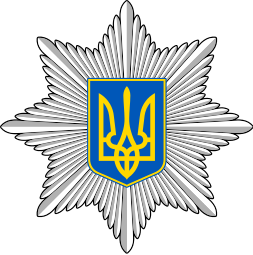 Головне управління Національної поліції у м. КиєвіЗАТВЕРДЖЕНОУповноваженою особоюГоловного управління Національної поліції у м. Києвіпротокол № 1 від «30» квітня 2024 р.______________Вікторія ЧіпаковаТЕНДЕРНА ДОКУМЕНТАЦІЯ по процедурі ВІДКРИТІ ТОРГИ (з особливостями)НА ЗАКУПІВЛЮДК 021:2015-45450000-6 Інші завершальні будівельні роботи (Поточний ремонт фасадів (заходи з енергозбереження) в адмінбудівлі по вул. Моторна,6 Голосіївського району           м. Києва)м. Київ2024 рікДодатки: 			1. Додаток 1,2,3,4,5,6,7 до тендерної документації в 1 прим.Додаток 1до тендерної документаціїКваліфікаційні вимоги до учасника процедури закупівлі*У разі участі об’єднання учасників підтвердження відповідності кваліфікаційним критеріям здійснюється з урахуванням узагальнених об’єднаних показників кожного учасника такого об’єднання на підставі наданої об’єднанням інформації. *Недотримання учасником переліку та форм витребуваних документів буде розцінено замовником як невідповідність тендерної пропозиції такого учасника умовам тендерної документації та стане підставою для відхилення його тендерної пропозиції.Таблиця 2Інші документи, що вимагаються замовникомЯкщо будь-який із документів не може бути наданий з причин його втрати чинності або зміни форми, назви тощо, учасник надає інший рівнозначний документ або письмове пояснення.2. Підтвердження відповідності УЧАСНИКА (в тому числі для об’єднання учасників як учасника процедури)  вимогам, визначеним у пункті 47 Особливостей.Замовник не вимагає від учасника процедури закупівлі під час подання тендерної пропозиції в електронній системі закупівель будь-яких документів, що підтверджують відсутність підстав, визначених у пункті 47 Особливостей, крім самостійного декларування відсутності таких підстав учасником процедури закупівлі відповідно до абзацу шістнадцятого пункту 47 Особливостей.Учасник процедури закупівлі підтверджує відсутність підстав, зазначених в пункті 47 Особливостей  (крім підпунктів 1 і 7), шляхом самостійного декларування відсутності таких підстав в електронній системі закупівель під час подання тендерної пропозиції.Замовник самостійно за результатами розгляду тендерної пропозиції учасника процедури закупівлі підтверджує в електронній системі закупівель відсутність в учасника процедури закупівлі підстав, визначених підпунктами 1 і 7 цього пункту.Якщо на момент подання тендерної пропозиції учасником в електронній системі закупівель відсутня технічна можливість підтвердження учасником відсутності окремих підстав, зазначених у пункті 47 Особливостей, шляхом самостійного декларування в електронній системі, то факт подання тендерної пропозиції вважається самостійним декларуванням відсутності таких підстав для відмови йому в участі в торгах за вимогами пункту 47 Особливостей.3. Перелік документів та інформації  для підтвердження відповідності ПЕРЕМОЖЦЯ вимогам, визначеним у пункті 47 Особливостей:Переможець процедури закупівлі у строк, що не перевищує чотири дні з дати оприлюднення в електронній системі закупівель повідомлення про намір укласти договір про закупівлю, повинен надати замовнику шляхом оприлюднення в електронній системі закупівель документи, що підтверджують відсутність підстав, зазначених у підпунктах 3, 5, 6 і 12 пункту 47 Особливостей. Першим днем строку, передбаченого цією тендерною документацією та/ або Законом та/ або Особливостями, перебіг якого визначається з дати певної події, вважатиметься наступний за днем відповідної події календарний або робочий день, залежно від того, у яких днях (календарних чи робочих) обраховується відповідний строк. 3.1. Документи, які надаються  ПЕРЕМОЖЦЕМ (юридичною особою):3.2. Документи, які надаються ПЕРЕМОЖЦЕМ (фізичною особою чи фізичною особою — підприємцем):4. Інша інформація встановлена відповідно до законодавства (для УЧАСНИКІВ — юридичних осіб, фізичних осіб та фізичних осіб — підприємців).5. Переможець процедури повинен надати замовнику цінову (тендерну) пропозицію (за формою), з урахуванням результатів проведеного електронного аукціону:Форма «Цінова пропозиція»Ми, (назва переможця), надаємо свою пропозицію для підписання договору за результатами аукціону на закупівлю ДК 021:2015-45450000-6 Інші завершальні будівельні роботи (Поточний ремонт фасадів (заходи з енергозбереження) в адмінбудівлі по вул. Моторна,6 Голосіївського району  м. Києва) згідно з технічними вимогами Замовника торгів.Вивчивши тендерну документацію і технічні вимоги, на виконання зазначеного вище, ми, уповноважені на підписання Договору, маємо можливість та погоджуємося виконати вимоги Замовника та Договору на умовах, зазначених у цій пропозиції, за цінами вказаними у таблиці:1. Ціна включає у себе всі витрати, сплату податків і зборів тощо.2. Ми зобов’язуємося укласти договір про закупівлю не пізніше ніж через 15 днів з дня прийняття рішення про намір укласти договір про закупівлю відповідно до вимог тендерної документації. З метою забезпечення права оскарження рішень Замовника договір про закупівлю не може бути укладено раніше ніж через 5 днів з дати оприлюднення на веб-порталі Уповноваженого органу повідомлення про намір укласти договір про закупівлю. У разі надання пропозицій Учасником-неплатником ПДВ або якщо предмет закупівлі не обкладається ПДВ, то такі пропозиції надаються без врахування ПДВ, про що Учасник робить відповідну позначку.Переможець  надає  цінову пропозицію з цінами за одиницю (без ПДВ, з ПДВ) та загальною вартістю (без ПДВ, з ПДВ) зазначаючи ТІЛЬКИ ДВА (2) ЗНАКИ ПІСЛЯ КОМИ. Переможець може надати цінову пропозицію, що перерахована в бік зменшення від ціни пропозиції за результатами електронного аукціону (у тому числі ціни за одиницю товару) без зменшення обсягів закупівлі.Додаток 2до тендерної документаціїТЕХНІЧНА СПЕЦИФІКАЦІЯ*ДК 021:2015-45450000-6 Інші завершальні будівельні роботи (Поточний ремонт фасадів (заходи з енергозбереження) в адмінбудівлі по вул. Моторна,6 Голосіївського району           м. Києва)11. Кошторисна документація складена відповідно до настанови з визначення вартості будівництва (пропечатана та підписана організацією учасником і підписом та печаткою сертифікованого інженера-проектувальника) Кошторисна документація повинна бути розроблена в Програмному комплексі АВК-5 (останньої версії) у складі :дефектний акт;договірна ціна з пояснювальною запискою (тверда та визначається з урахуванням витрат на проходження експертизи кошторисної документації);зведений кошторисний розрахунок вартості ремонту з пояснювальною запискою (визначається з урахуванням вартості експертизи кошторисної документації), локальні кошториси;підсумкова відомість ресурсів;-розрахунок показників фактичних загальновиробничих витрат розрахунково-аналітичним методом за попередній звітний період (за минулий календарний рік) за даними бухгалтерського обліку та загальної нормативно-розрахункової трудомісткості виконаних робіт.Розмір кошторисної заробітної плати, визначається відповідно до наказу Мінрегіону від 20.10.2016 № 281, Рішення КМР від 14.12.2023 р. №7531/7572, у розмірі 13 707,89 грн.Додаток 3до тендерної документаціїПерелік документів,які повинні бути завантажені учасником у складі тендерної пропозиції1. Інформація та документи, що підтверджують відповідність учасника кваліфікаційним критеріям згідно додатку 1 до тендерної документації.2. Інформація про необхідні технічні, якісні та кількісні характеристики предмета закупівлі, а саме:- згода з умовами та вимогами, які визначені у технічній специфікації (додаток 2 до тендерної документації) та гарантування їх виконання у вигляді підписаної технічної специфікації або у вигляді довідки в довільній формі.3. Документи, що підтверджують повноваження щодо підпису документів тендерної пропозиції та внесення інформації в електронні поля тендерної пропозиції:- для посадової особи або представника учасника процедури закупівлі: протокол засновників та/або наказ про призначення (у разі підписання керівником); довіреність, доручення (у разі підписання іншою уповноваженою особою Учасника); або інший документ, що підтверджує повноваження посадової особи учасника на підписання документів;- для фізичної особи, у тому числі фізичної особи-підприємця: не вимагається.4. Відомості про учасника (згідно додатку 4).5. Витяг з Єдиного державного реєстру юридичних осіб, фізичних осіб - підприємців та громадських формувань.6. Документ про створення об’єднання учасників - якщо пропозиція подається об’єднанням учасників.7.  Лист-згода в довільній формі з проектом договору (згідно додатку 5).8. Довідка* про намір залучити спроможності інших суб’єктів господарювання як субпідрядників/співвиконавців в обсязі не менше ніж 20 відсотків від вартості договору про закупівлю у випадку закупівлі робіт або послуг із зазначенням повного найменування субпідрядників/співвиконавців, місцезнаходження та їх коду ЄДРПОУ.*Ненадання цієї довідки у складі тендерної пропозиції означає відсутність в учасника відповідного наміру та не вважається невідповідністю умовам тендерної документації.Додаток 4 до тендерної документаціїВідомості про учасникаПовна назва учасника: ___________________________________________________Місцезнаходження: ______________________________________________________Поштова адреса: _____________________________________________________Банківські реквізити обслуговуючого банку: ______________________________Код ЄДРПОУ: _________________________________________________________Індивідуальний податковий номер: ______________________________________Статус платника податку: _______________________________________________Контактний номер телефону (телефаксу):__________________________________Е-mail: ____________________________________________________________Відомості про підписанта договору (посада, ПІБ): __________________________Відомості про підписанта документів тендерної пропозиції (посада, ПІБ): ____________________________________________________________________________________________________________________________________________________	Поданням своєї тендерної пропозиції  учасник підтверджує, що він не перебуває під дією спеціальних економічних та інших обмежувальних заходів, передбачених Законом України «Про санкції», чи спеціальних санкцій за порушення законодавства про зовнішньоекономічну діяльність, а також будь-яких інших обставин та заходів нормативного, адміністративного чи іншого характеру, що перешкоджають укладенню та/або виконанню договору про закупівлю.*Допускається відсутність окремої інформації в відомостях про учасника, якщо така інформація міститься в інших документах тендерної пропозиції учасника або оприлюднена у формі відкритих даних згідно із Законом України «Про доступ до публічної інформації» та/або міститься у відкритих єдиних державних реєстрах, доступ до яких є вільним, або публічної інформації, що є доступною в електронній системі закупівель.Додаток 5 до тендерної документаціїДОГОВІР № _____м. Київ 									«_____»_______ 2024 р.Головне управління Національної поліції у м. Києві в особі заступника начальника Головного управління Національної поліції у м. Києві полковника поліції Полієнка Тараса Івановича, який діє на підставі довіреності від 20.09.2023 № 5592/125/01/13-2023 (далі – Замовник), з однієї сторони, та ___________________, в особі _____________________________, що діє на підставі _____________________ (далі – Підрядник), з другої сторони, які при одночасному згадувані іменуються Сторони, а кожна окремо – Сторона, керуючись Законом України «Про публічні закупівлі», Цивільним та Господарським кодексами України, уклали Договір підряду (далі – Договір) про наступне ПРЕДМЕТ ДОГОВОРУ1.1. Підрядник за цим Договором зобов’язується за завданням Замовника на свій ризик виконати ДК 45450000-6 Інші завершальні будівельні роботи (Поточний ремонт фасадів (заходи з енергозбереження) в адмінбудівлі по вул. Моторна, 6 Голосіївського району           м. Києва) (далі – Об’єкт), а Замовник зобов’язується прийняти від Підрядника закінчені роботи та оплатити їх. 1.2. Підрядник забезпечує виконання робіт у повній відповідності до нормативних вимог, вимог проектної та кошторисної документації, та умов цього Договору.1.3. Склад і обсяги робіт, що є предметом цього Договору та доручаються до виконання Підряднику, визначені проектної документації.1.4. Місце виконання робіт за цим Договором: м. Київ_______________).1.5. Обсяги закупівлі робіт за цим Договором можуть бути зменшені залежно від реального фінансування видатків та фактичної наявності асигнувань Замовника без відшкодування будь-яких можливих збитків Підрядника та сплати йому неустойки.1.6. Підрядник гарантує наявність у нього необхідних ліцензій, сертифікатів та інших дозволів і рішень, потрібних для виконання робіт за Договором.2. СТРОКИ ВИКОНАННЯ РОБІТ2.1. Підрядник розпочне виконання робіт з дня набрання чинності цим Договором.2.2. Строк виконання робіт згідно Календарного плану (Додаток 5, що є невід’ємною частиною цього Договору): з дня набрання чинності цим Договором до 20.12.2024 року.3. ВАРТІСТЬ РОБІТ3.1. Загальна вартість робіт за цим Договором відповідно до Договірної ціни (Додаток 2), Локального кошторису (Додаток 3), становить: ___________________ грн, (_______ гривні ____ коп), у тому числі ПДВ 20% - __________ грн (_________гривень ______ коп), вартість устаткування – _______ грн (_________ гривень _____ коп) у тому числі ПДВ 20% - ___________ грн (________ гривні ____ коп). Всього по об’єкту – ____________ грн (___________________ гривень ______ коп) у тому числі ПДВ 20% - ________ грн (_______ гривні ____ коп).3.2. Договірна ціна є твердою.3.3. Оплата виконаних робіт здійснюється на підставі актів здачі-приймання виконаних робіт «Акту приймання виконаних будівельних робіт» форми № КБ-2в та довідки № КБ-3 «Довідка про вартість виконаних будівельних робіт та витрати» протягом 14 (чотирнадцяти) банківських днів з дня підписання актів здачі-приймання виконаних робіт «Акту приймання виконаних будівельних робіт» форми № КБ-2в та довідки № КБ-3 «Довідка про вартість виконаних будівельних робіт та витрати» в межах затверджених кошторисних призначень на відповідний період за умови наявності фінансування та наявності асигнувань з державного бюджету через орган Державної казначейської служби України, у якому обслуговується Замовник.3.4. У разі зміни джерела фінансування Сторони укладають додаткову угоду, у якій визначають джерела фінансування розрахунків.3.5. Оплата за цим Договором здійснюється в національній валюті шляхом перерахування у безготівковій формі грошових коштів Замовником на поточний рахунок Підрядника, вказаний у цьому Договорі. Замовник не несе майнової відповідальності за відсутність бюджетного фінансування.3.6. Фінансові зобов’язання у Замовника за цим Договором виникають після затвердження в установленому порядку кошторисних призначень та надходжень коштів з державного бюджету України, але не раніше повного виконання Підрядником зобов’язань, встановлених пунктом 1.1 цього Договору в частині виконання робіт.4. РИЗИКИ ЗНИЩЕННЯ АБО ПОШКОДЖЕННЯ ОБ’ЄКТА4.1. Ризик випадкового знищення або пошкодження Об’єкта до його прийняття Замовником несе Підрядник, крім випадків виникнення ризику внаслідок обставин, що залежали від Замовника. 4.2. Підрядник зобов’язаний негайно повідомити Замовника про обставини, що загрожують знищенню або пошкодженню Об’єкта, ризик якого несе Замовник, а Замовник протягом 3 робочих днів після одержання повідомлення надати Підряднику відповідне рішення. У разі необхідності Сторони вносять відповідні зміни до умов Договору у зв’язку з появою цих обставин.4.3. Повідомлення про пошкодження Об’єкта, відповідальність за виникнення якого несе Підрядник, надсилається Замовнику протягом 1 робочого дня після його виявлення. Пошкодження підлягає усуненню Підрядником у строки, узгоджені Сторонами із урахуванням його складності та обсягів. Підрядник повідомляє Замовника про вжиті заходи протягом 3 робочих днів після усунення пошкодження.5. ПРАВА ТА ОБОВ’ЯЗКИ СТОРІН5.1. Замовник зобов’язаний:5.1.1. Надати Підряднику проектну документацію (необхідну дозвільну документацію та іншу документацію, передбачену чинним законодавством України для робіт, визначених цим Договором).5.1.2. Прийняти від Підрядника на умовах та в строки, передбачених цим Договором, належним чином виконані роботи.5.1.3. Провести розрахунки з Підрядником у відповідності до порядку і термінів, передбачених цим Договором.5.1.4. Виділити представника, уповноваженого у будь-який час здійснювати контроль за виконанням робіт.5.1.5. Здійснювати оплату за виконані роботи за наявності відповідного бюджетного призначення у разі наявності асигнувань, затверджених кошторисом.5.2. Підрядник зобов’язаний:5.2.1. Виконати роботи у строки, встановлені цим Договором.5.2.2. Виконувати роботи якісно та з дотриманням норм законодавства України, в тому числі діючих у будівництві норм та стандартів (ДСТУ, ТУ, ДБН ), а також норм охорони праці, Закону України «Про регулювання містобудівної діяльності».5.2.3. Своєчасно направляти до Замовника уповноважених представників для оперативного вирішення всіх питань, пов’язаних з якісним виконанням договірних зобов’язань.5.2.4. Підрядник несе відповідальність за відповідність рівня кваліфікації персоналу складності виконуваних робіт.5.2.5. Під час виконання робіт негайно після виявлення попередити Замовника:- про те, що вказівки Замовника загрожують якості результатів виконуваних робіт;- про наявність інших обставин, які не залежать від Підрядника, але загрожують якості результатів виконуваних робіт.5.2.6. Під час виконання робіт забезпечити збереження матеріальних цінностей Замовника.5.2.7. При виконанні робіт за цим Договором дотримуватися правил протипожежної безпеки, охорони праці та техніки безпеки, санітарних норм.5.2.8. Нести відповідальність перед третіми особами, у разі заподіяння їм шкоди та/або каліцтва, спричинених неякісним виконанням Підрядником робіт за цим Договором. 5.3. Замовник має право:5.3.1. У випадку виявлення недоліків на Об’єкті негайно повідомляти про це Підрядника для їх усунення.5.3.2. Вимагати від Підрядника своєчасного завершення робіт та здачі Об’єкта у встановлений Договором строк.5.3.3. Достроково розірвати Договір у разі невиконання зобов’язань Підрядником, повідомивши про це його у строк 10 календарних днів до дати розірвання Договору.5.3.4. Контролювати здійснення робіт у строки, встановлені цим Договором.5.3.5. Зменшувати обсяг закупівлі робіт та загальну вартість Договору залежно від реального фінансування видатків та фактичного обсягу виконаних робіт. У такому разі Сторони вносять відповідні зміни до Договору шляхом укладання додаткової угоди.5.3.6. У будь-який час перевіряти стан проведення та якість виконуваних Підрядником робіт, а також якість матеріалів, які використовуються.5.3.7. Відмовитись від Договору та вимагати відшкодування збитків, якщо Підрядник проводить роботу з порушенням строків, передбачених цим Договором або якщо Підрядник використовує матеріали нижчої якості, ніж ті, що передбачені кошторисом та погоджені Замовником. 5.3.8. Замовник має право самостійно вирахувати та утримувати в повному обсязі суми неустойки та збитків при кінцевому розрахунку з Підрядником.5.4. Підрядник має право:5.4.1. Доручати виконання окремих робіт на основі договору субпідряду спеціалізованим організаціям, із попереднім письмовим погодженням з Замовником.5.4.2. У випадку, якщо виконання вказівок Замовника загрожує якості або придатності результату виконання робіт, Підрядник зобов’язаний негайно повідомити про це Замовника. При цьому, якщо Замовник наполягає на виконанні наданих ним вказівок/використанні наданих ним матеріалів, Підрядник має право відмовитися від виконання цього Договору.6. КОНФІДЕНЦІЙНІСТЬ6.1. Будь-яка інформація, отримана Сторонами у ході виконання умов цього Договору або пов’язана з ним, є конфіденційною і не може бути розголошена без письмової згоди іншої Сторони, крім випадків, передбачених чинним законодавством України.7. ГАРАНТІЙНІ ЗОБОВ’ЯЗАННЯ ТА ВІДПОВІДАЛЬНІСТЬ СТОРІН7.1. Підрядник встановлює гарантійний термін на проведені роботи – 10 (десять) років з моменту підписання обома сторонами Актів виконаних робіт на відповідні роботи. Підрядник зобов’язується протягом зазначеного гарантійного строку самостійно та за свій рахунок усувати недоліки у виконаних роботах з відшкодуванням, понад неустойку, Замовнику спричинені збитки. Термін усунення дефектів та недоліків протягом гарантійного строку складає п’ять робочих днів з дня отримання Підрядником письмового повідомлення Замовника про їх виникнення.7.2. У випадку порушення Договору сторона несе відповідальність, визначену цим Договором та чинним законодавством України.7.3. Порушенням Договору є його невиконання або неналежне виконання, а саме виконання з порушенням умов, визначених цим Договором. 7.4. За невиконання або неналежне виконання умов зобов’язання Договору Підрядник несе відповідальність згідно цього Договору та чинного законодавства України, в тому числі частиною другою статті 231 Господарського кодексу України:7.4.1. За порушення умов зобов’язання щодо якості (комплектності) товарів (робіт, послуг) стягується штраф у розмірі двадцяти відсотків вартості неякісних (некомплектних) товарів (робіт, послуг);7.4.2. За порушення строків виконання зобов’язання стягується пеня у розмірі 0,1 відсотка вартості товарів (робіт, послуг), з яких допущено прострочення виконання за кожний день прострочення, а за прострочення понад тридцять днів додатково стягується штраф у розмірі семи відсотків вказаної вартості.7.5. У разі порушення зобов’язань за договором можуть настати такі правові наслідки:7.5.1. припинення виконання зобов’язань за договором внаслідок односторонньої відмови Замовником від нього чи розірвання договору за ініціативою Замовника;7.5.2. Сплата Підрядником неустойки у розмірі 10 відсотків від ціни цього Договору;7.5.3. Відшкодування Підрядником збитків та моральної і майнової шкоди. За невиконання Підрядником зобов’язань неустойка підлягає стягненню в повному розмірі незалежно від відшкодування збитків/шкоди.7.6. Сплачені фінансові/штрафні санкції не звільняють Підрядника від відшкодування збитків, завданих Підрядником Замовнику. Завдані Підрядником Замовнику збитки відшкодовуються Підрядником у повному обсязі.7.7. Замовник має право самостійно вирахувати та утримати в повному обсязі суми штрафу та збитків при кінцевому розрахунку з Підрядником.7.8. Замовник не несе відповідальності за шкоду та/або каліцтва, заподіяні третім особам, спричинених неякісним виконанням Підрядником робіт, передбачених цим Договором.7.9. Замовник не відповідає перед Підрядником за несвоєчасне виконання грошових зобов’язань за цим Договором у разі затримки або відсутності фінансування або не проведення Державною казначейською службою України платежів.8. ПОРЯДОК ЗДАЧІ ТА ПРИЙМАННЯ РОБІТ8.1. Підрядник повідомляє в письмовій формі Замовника про закінчення виконання робіт, передбачених цим Договором, та передає Акт здачі-приймання виконаних робіт КБ – 2в, що підписується Сторонами та Довідки за формою КБ-3. До Акту додається вся документація згідно з вимогами державних будівельних норм та правил, і на вимогу Замовника сертифікати та накладні на використані матеріали та інша документація. 8.2. При виявленні Замовником недоліків, дефектів або іншого неналежного виконання робіт, Замовник письмово повідомляє Підрядника про відмову від остаточного розрахунку за Договором, доки не будуть усунені виявлені під час здійснення приймання-передачі виконаних робіт всі недоліки. Підрядник за свій рахунок усуває всі недоліки та дефекти.8.3. Якщо після виконання та здачі робіт Замовник виявить порушення умов Договору або інші недоліки, які неможливо виявити при звичайній здачі робіт (приховані недоліки), Замовник терміново повідомляє про це Підрядника. 9. ВИРІШЕННЯ СПОРІВ9.1. Усі суперечки і розбіжності, що можуть виникнути з цього Договору або у зв’язку з ним, Сторони намагатимуться вирішувати шляхом переговорів. 9.2. Якщо спір неможливо вирішити шляхом переговорів, він вирішується в суді за встановленою підвідомчістю та підсудністю такого спору в порядку, визначеному чинним законодавством України.10. ФОРС-МАЖОРНІ ОБСТАВИНИ (ОБСТАВИНИ НЕПЕРЕБОРНОЇ СИЛИ)10.1. Сторони звільняються від відповідальності за повне чи часткове невиконання умов цього Договору у випадку виникнення форс-мажорних обставин (обставин непереборної сили), під якими мають на увазі зовнішні та надзвичайні події, що не існували під час підписання цього Договору і які виникли поза волею сторін.10.2. Форс-мажорними обставинами (обставинами непереборної сили) є надзвичайні та невідворотні обставини, що об’єктивно унеможливлюють виконання зобов’язань, передбачених умовами договору (контракту, угоди тощо), обов’язків згідно із законодавчими та іншими нормативними актами, а саме: війна, загроза війни, збройний конфлікт або загроза такого конфлікту, включаючи але не обмежуючись ворожими атаками, блокадами, військовим ембарго, дії іноземного ворога, загальна військова мобілізація, військові дії, оголошена та неоголошена війна, дії суспільного ворога, збурення, акти тероризму, диверсії, піратства, вторгнення, блокада, революція, заколот, повстання, масові заворушення, введення комендантської години, карантину, встановленого Кабінетом Міністрів України, експропріація, примусове вилучення, захоплення підприємств, реквізиція, протиправні дії третіх осіб, пожежа, вибух, тривалі перерви в роботі транспорту, регламентовані умовами відповідних рішень та актами державних органів влади, а також викликані винятковими погодними умовами і стихійним лихом, а саме: епідемія, сильний шторм, циклон, ураган, торнадо, буревій, повінь, землетрус.10.3. Не визнаються форс-мажорними обставинами (обставинами непереборної сили): зміна валютних курсів, неможливість отримання транспортних засобів та інші обставини, які уповноважений орган не визнає і не об'явить форс-мажорними випадками (непереборною силою).10.4. Сторона, яка підпала під дію форс-мажорних обставин (обставин непереборної сили), зобов'язана в 3-денний строк проінформувати іншу сторону телефаксом або телеграмою про виникнення вищеназваних обставин, їх тип та можливу тривалість, а також про всі інші обставини, які перешкоджають виконанню цього Договору. Якщо Сторона, яка підпала під дію форс-мажорних обставин (обставин непереборної сили), не повідомляє протягом 3 днів про виникнення цих обставин, вона позбавляється права посилатись на них, якщо тільки ці обставини не перешкоджають здійснення такого повідомлення.10.5. Сторона, яка підпала під дію форс-мажорних обставин (обставин непереборної сили), зобов’язана надати другій Стороні документальне засвідчення форс-мажорних обставин (обставин непереборної сили), видане уповноваженим органом.10.6. На час дії форс-мажорних обставин (обставин непереборної сили) зобов’язання Сторін припиняються, а строк виконання зобовֽ’язань подовжується на період, відповідний строку дії форс-мажорних обставин (обставин непереборної сили), що виникли.10.7. У разі коли строк дії форс-мажорних обставин (обставин непереборної сили) продовжується більше ніж 10 днів, кожна із Сторін у встановленому порядку має право розірвати цей Договір. 11. АНТИКОРУПЦІЙНЕ ЗАСТЕРЕЖЕННЯ11.1. Сторони зобов’язуються дотримуватись законодавства з протидії корупції та протидії легалізації (відмиванню) доходів, одержаних злочинним шляхом, включаючи, крім іншого, будь-які і всі наступні закони та нормативно-правові акти, прийняті на виконання відповідних законів (з урахуванням змін і доповнень, що періодично вносяться до таких законодавчих актів) («Антикорупційне законодавство»).11.2. При виконанні своїх зобов’язань за Договором, Сторони, їх афілійовані особи, працівники та/або посередники не здійснюють і не будуть робити будь-яких дій (відмовляються від бездіяльності), які суперечать вимогам Антикорупційного законодавства, в тому числі, утримуються від прямої чи непрямої, особистої та/або через третіх осіб пропозиції, обіцянки, дачі, вимагання, прохання, згоди отримати та отримання хабарів, комерційного підкупу в будь-якій формі (у тому числі, у формі грошових коштів, інших цінностей, майна, майнових прав та/або іншої матеріальної і нематеріальної вигоди) на користь та/або від будь-яких осіб з метою впливу на їх дії (в тому числі й бездіяльність) чи рішення з метою отримання будь-яких неправомірних переваг та/або з іншою неправомірною метою.11.3. При виконанні своїх зобов’язань за Договором, Сторони, їх афілійовані особи, працівники та/або посередники гарантують та зобов’язуються не здійснювати будь-які матеріальні/нематеріальні заохочення, зацікавлення, стимулювання, пропозиції (тобто не пропонувати, не обіцяти, не надавати грошову винагороду, майно, майнові права, переваги, пільги, послуги, знижки, нематеріальні активи та будь-які інші преференції) працівникам іншої Сторони та особам, які пов’язані будь-якими відносинами з іншою Стороною, що є відповідальними за виконання зобов'язань, передбачених Договором, включаючи їх родичів та інших подібних чи уповноважених осіб, за вчинення ними дій чи бездіяльності з використанням наданих їм повноважень в своїх інтересах та/або в інтересах третіх осіб і всупереч інтересам іншої Сторони.11.4. При виявленні однією із Сторін випадків порушення вказаних вище положень цього розділу Договору її афілійованими особами та/або працівниками, відповідна Сторона зобов’язується в письмовій формі повідомити про ці порушення іншу Сторону.11.5. У письмовому повідомленні Сторона зобов’язана послатися на факти або надати матеріали, що достовірно підтверджують та/або дають підставу припускати, що відбулося або може відбутися порушення будь-яких положень умов Договору іншою Стороною, її афілійованими особами, працівниками та/або посередниками, що виражається в діях, які кваліфікуються чинним законодавством як дача або одержання хабара, комерційний підкуп, а також у діях, що порушують вимоги чинного законодавства та міжнародних актів про протидію корупції та про протидію легалізації доходів, одержаних злочинним шляхом.11.6. Після письмового повідомлення, Сторона, що одержала повідомлення, має право призупинити виконання зобов’язань за Договором до отримання підтвердження, що порушення не відбулося або не відбудеться. Це підтвердження повинне бути спрямоване протягом 5 (п’яти) робочих днів з дати отримання письмового повідомлення відповідною Стороною.11.7. У разі виникнення у однієї із Сторін розумно обґрунтованих підозр, що відбулося або може відбутися порушення будь-яких зазначених вище положень розділу цього Договору іншою Стороною, її афілійованими особами та/або працівниками, відповідна Сторона має право направити іншій Стороні запит із вимогою надати коментарі та/або інформацію (документи), які спростовують або підтверджують відповідний факт порушення.11.8. Сторони Договору визнають проведення процедур щодо запобігання корупції та контролюють їх дотримання. При цьому Сторони докладають розумні зусилля, щоб мінімізувати ризик ділових відносин з контрагентами, які можуть бути залучені в корупційну діяльність, а також надають взаємне сприяння одна одній у цілях запобігання корупції. 11.9. Сторони визнають, що їхні можливі неправомірні дії та порушення умов Договору, зазначених у цьому розділі, можуть спричинити за собою несприятливі наслідки – від пониження рейтингу надійності контрагента до істотних обмежень по взаємодії з контрагентом, аж до розірвання Договору.11.10. Сторона (її афілійовані особи, працівники та/або посередники), яка здійснила дії, що кваліфікуються чинним законодавством як дача або одержання хабара, підкуп, а також дії, що кваліфікуються як такі, що порушують вимоги чинного законодавства та міжнародних актів про протидію корупції та про протидію легалізації доходів, одержаних злочинним шляхом, зобов’язана в повному обсязі компенсувати іншій Стороні всі без виключення штрафи, понесені збитки та витрати, а також в повному обсязі сприяти іншій Стороні у проведенні будь-яких перевірок та розслідувань щодо зазначених вище дій.12. СТРОК ДІЇ ДОГОВОРУ12.1. Цей Договір набирає чинності з дати підписання його Сторонами і діє до 31 грудня 2024 року, але в будь-якому випадку до повного виконання Сторонами своїх зобов’язань за цим Договором.12.2. Закінчення строку дії цього Договору не звільняє жодну зі Сторін від відповідальності за його порушення (невиконання та/або неналежне виконання), яке мало місце під час дії цього Договору.12.3. Цей Договір може бути достроково розірваний за згодою Сторін або у випадках, передбачених чинним законодавством України та цим Договором.13 ЗМІНА ІСТОТНИХ УМОВ ДОГОВОРУ13.1 Істотні умови Договору не можуть змінюватися після його підписання до виконання зобов’язань Сторонами в повному обсязі, крім випадків, визначених пунктом 19 Особливостей здійснення публічних закупівель товарів, робіт і послуг для замовників, передбачених Законом України «Про публічні закупівлі», на період дії правового режиму воєнного стану в Україні та протягом 90 днів з дня його припинення або скасування, а саме:1) зменшення обсягів закупівлі, зокрема з урахуванням фактичного обсягу видатків Замовника2) погодження зміни ціни за одиницю товару в Договорі  у разі коливання ціни такого товару на ринку, що відбулося з моменту укладення Договору  або останнього внесення змін до Договору в частині зміни ціни за одиницю товару. Зміна ціни за одиницю товару здійснюється пропорційно коливанню  ціни такого товару на ринку  (відсоток збільшення ціни  за одиницю товару не може  перевищувати відсоток коливання  (збільшення)  ціни такого товару на ринку) за умови документального підтвердження  такого коливання  та не повинна призвести до збільшення суми , визначеної в Договорі на момент його укладання;3) покращення якості товару, за умови що таке покращення не призведе до збільшення суми,  визначеної в Договорі ;4) продовження строку дії Договору та строку виконання зобов’язань щодо передачі товару у разі виникнення документально підтверджених об’єктивних обставин, що спричинили таке продовження, у тому числі обставин непереборної сили, затримки фінансування витрат Замовника, за умови, що такі зміни не призведуть до збільшення суми, визначеної в Договорі;5) погодження зміни ціни в Договорі в бік зменшення (без зміни кількості  та якості Товару);6) зміни ціни в Договорі у зв’язку зі зміною ставок податків і зборів та/або зміною умов щодо надання пільг з оподаткування - пропорційно до зміни таких ставок та/або пільг з оподаткування, а також у зв'язку зі зміною системи  оподаткування пропорційно  до зміни податкового навантаження внаслідок зміни системи оподаткування;7) зміни встановленого згідно із законодавством органами державної статистики індексу споживчих цін, зміни курсу іноземної валюти, зміни біржових котирувань або показників Platts, ARGUS, регульованих цін (тарифів) і нормативів, середньозважених цін на електроенергію на ринку «на добу наперед», що застосовуються в договорі про закупівлю, у разі встановлення в договорі про закупівлю порядку зміни ціни;8) зміна умов у зв'язку із застосуванням положень частини шостої статті 41 Закону України «Про публічні закупівлі».9) зменшення обсягів закупівлі та/або ціни згідно з договорами про закупівлю робіт з будівництва об’єктів нерухомого майна відповідно до постанови Кабінету Міністрів України від 25 квітня 2023 р. № 382 “Про реалізацію експериментального проекту щодо відновлення населених пунктів, які постраждали внаслідок збройної агресії Російської Федерації” (Офіційний вісник України, 2023 р., № 46, ст. 2466), якщо розроблення проектної документації покладено на підрядника, після проведення експертизи та затвердження проектної документації в установленому законодавством порядку.14. ІНШІ УМОВИ14.1. Зміни, доповнення до цього Договору та розірвання цього Договору оформляються в письмовій формі, як додаткові угоди та підписуються уповноваженими представниками обох Сторін, що мають однакову юридичну силу.14.2. Усі Додатки до цього Договору набувають чинності з моменту їх підписання уповноваженим представниками Сторін та діють протягом строку дії цього Договору, та мають однакову юридичну силу.14.3. Цей Договір викладений українською мовою у трьох примірниках, які мають однакову юридичну силу, два примірника Замовнику та один примірник Підряднику.14.4. Сторони несуть повну відповідальність за правильність вказаних ними у цьому Договорі реквізитів та зобов’язуються своєчасно протягом 5-х робочих днів у письмовій формі повідомляти іншу Сторону про їх зміну, а у разі неповідомлення несуть ризик настання пов’язаних із ним несприятливих наслідків.14.5. Укладаючи цей Договір, Сторони підтверджують, що:14.5.1. Вони належним чином організовані і законно існують у відповідності з законодавством України та мають повне право, компетенцію та повноваження укладати цей Договір та виконувати зобов’язання по ньому, здійснено всі необхідні дії для схвалення цього Договору належним чином.14.5.2. Укладання та виконання ними цього Договору не суперечить нормам чинного законодавства України та відповідає їх вимогам (зокрема, щодо отримання усіх необхідних документів дозвільного характеру та погоджень), а також цілям діяльності Сторін, положенням їх установчих документів чи інших локальних актів, договорів чи інших документів, де однією із Сторін виступає Сторона цього Договору, що стосуються Сторін або їх діяльності.14.5.3. Представник Сторони, що підписує цей Договір, має всі передбачені чинним законодавством, установчими документами та іншими документами повноваження представляти Сторону і підписувати від її імені цей Договір. Цей Договір є дійсним зобов’язанням Сторони. 14.5.4. Ними в порядку та формі, встановленими чинним законодавством України, досягнуто згоди щодо всіх істотних умов Договору. Виконання положень цього Договору є обов’язковим для кожної Сторони.14.6. У всьому іншому, що не передбачено умовами цього Договору, Сторони керуються нормами чинного законодавства України.15. ДОДАТКИ ДО ДОГОВОРУ15.1. Невід’ємною частиною цього Договору є:15.1.1 Дефектний акт (Додаток 1)15.1.1. Договірна ціна (Додаток 2);15.2.2. Локальний кошторис (Додаток 3);15.2.3 Підсумкова відомість ресурсів (Додаток 4);15.3.4. Календарний план (Додаток 5).16. МІСЦЕЗНАХОДЖЕННЯ ТА БАНКІВСЬКІ РЕКВІЗИТИ СТОРІНДодаток № 5до Договору № _____________від «__»______________2024р. КАЛЕНДАРНИЙ ПЛАНДодаток № 6до тендерної документаціїТАБЛИЦІ ДЛЯ ЗАПОВНЕННЯТаблиця 4Довідкапро наявність обладнання та матеріально-технічної бази До довідки додаються: - підтверджуючі бухгалтерські документи на обладнання, машин і механізмів або договір на оренду, користування, надання послуг та інше з переліком наявного обладнання;- документи, що підтверджують право власності або користування (оренди) офісних та складських приміщень;- чинний протокол перевірки ізоляції електрообладнання (виданий спеціалізованою лабораторією), що планує використовувати учасник під час проведення робіт;- чинний протокол періодичних випробувань спорядження (виданий спеціалізованою лабораторією), що планує використовувати учасник під час проведення робіт.* Якщо будь-який із документів не може бути наданий з причин його втрати чинності або зміни форми, назви тощо, учасник надає інший рівнозначний документ або письмове пояснення.Таблиця 5Довідка про працівників відповідної кваліфікації, які будуть залучені до виконання робіт, що є об’єктом торгів, які мають необхідні знання та досвід.До довідки додаються:У складі працівників робітничих професій має бути не менше 1-ї особи з:- чинним посвідченням про проходження навчання відповідно до НПАОП 0.00-1.75-15 «Правила охорони праці під час вантажно-розвантажувальних робіт»;- чинним посвідченням про проходження навчання відповідно до НПАОП 0.00-1.80-18 «Правила охорони праці під час експлуатації підйомних кранів, пристроїв та відповідного обладнання».* Якщо будь-який із документів не може бути наданий з причин його втрати чинності або зміни форми, назви тощо, учасник надає інший рівнозначний документ або письмове пояснення.Довідкапро виконання аналогічного договоруТаблиця 6До довідки додається копія договору, оригінал відгуку від Замовника, що підтверджують достовірність виконання аналогічного договору, зазначеного у довідці.При наданні вищезазначених документів, Учасник може не показувати відомості, які можуть становити комерційну таємницю.* Аналогічним договором вважається договір з виконання робіт (надання послуг) з ремонту фасадів, за яким виконувались роботи (надавались послуги).* Якщо будь-який із документів не може бути наданий з причин його втрати чинності або зміни форми, назви тощо, учасник надає інший рівнозначний документ або письмове пояснення.Таблиця 7Інформація про субпідрядників(надається в разі залучення субпiдрядникiв для виконання окремих видів робіт)До довідки додаються:Копія укладеного договору Учасника з субпідрядником/субпідрядниками із зазначенням обсягів та вартості послуг/робіт, які він/вони будуть виконувати у разі акцепту тендерної пропозиції Учасника.Наявність у субпідрядника працівників відповідної кваліфікації, які будуть залучені до виконання робіт, що є об’єктом торгів, які мають необхідні знання та досвід.Інформаційна довідка, складена у довільній формі, в якій зазначається інформація про наявність у субпідрядника обладнання та матеріально – технічної бази за формою:Довідкапро наявність обладнання та матеріально-технічної бази Копії документів на виконання робіт з підвищеної небезпеки, які їм передбачає доручити Учасник: - ліцензії Державного комітету України з будівництва та архітектури на право здійснення будівельної діяльності та додатку до неї з повним переліком робіт, що є чинною на дату розкриття тендерних пропозицій та діюча на весь період виконання робіт, завірені підписом Учасника.- діючого дозволу виданого Державним комітетом України з нагляду за охороною праці на початок робіт підвищеної небезпеки (разом з відповідним додатком у разі його наявності).* Якщо будь-який із документів не може бути наданий з причин його втрати чинності або зміни форми, назви тощо, учасник надає інший рівнозначний документ або письмове пояснення.Додаток № 7до тендерної документаціїЛист-згода на обробку персональних данихВідповідно до Закону України «Про захист персональних даних» я __________________________ (прізвище, ім’я, по-батькові особи, чиї персональні дані згадуються у пропозиції Учасника) даю згоду на використання, поширення та доступ до персональних даних, які передбачено Законом України «Про публічні закупівлі», а також згідно з нормами чинного законодавства, моїх персональних даних (у т.ч. паспортні дані, ідентифікаційний код, електронні ідентифікаційні дані: номери телефонів, електронні адреси або інша необхідна інформація, передбачена законодавством), відомостей, які надаю про себе для забезпечення участі у процедурі відкритих торгів, цивільно-правових та господарських відносин.№Розділ 1. Загальні положенняРозділ 1. Загальні положення1231Терміни, які вживаються в тендерній документаціїТендерну документацію розроблено відповідно до вимог Закону України «Про публічні закупівлі» (далі — Закон) та Особливостей здійснення публічних закупівель товарів, робіт і послуг для замовників, передбачених Законом України «Про публічні закупівлі», на період дії правового режиму воєнного стану в Україні та протягом 90 днів з дня його припинення або скасування, затверджених постановою Кабміну від 12.10.2022 № 1178 (із змінами й доповненнями) (далі — Особливості). Терміни, які використовуються в цій документації, вживаються у значенні, наведеному в Законі та Особливостях.2Інформація про замовника торгів2.1повне найменуванняГоловне управління Національної поліції у м. Києві2.2Місцезнаходження01601, м. Київ2.3прізвище, ім’я та по батькові, посада та електронна адреса однієї чи кількох посадових осіб замовника, уповноважених здійснювати зв’язок з учасникамиСпеціаліст сектору державного нагляду за охороною праці управління логістики та матеріально-технічного забезпечення Головного управління Національної поліції у м. Києві Вікторія Чіпакова, 01601, м. Київ, тел. (044) 271-95-16, факс: (044) 271-92-16, e-mail – 104urz@ukr.net3Процедура закупівлівідкриті торги з особливостями4Інформація про предмет закупівлі4.1назва предмета закупівліДК 021:2015-45450000-6 Інші завершальні будівельні роботи (Поточний ремонт фасадів (заходи з енергозбереження) в адмінбудівлі по вул. Моторна,6 Голосіївського району м. Києва)4.2опис окремої частини або частин предмета закупівлі (лота), щодо яких можуть бути подані тендерні пропозиціїЗакупівля здійснюється щодо предмета закупівлі в цілому.4.3місце, де повинні бути виконані роботи чи надані послуги, їх обсяги Згідно технічної специфікації (додаток 2 до тендерної документації) та/або проєкту договору (додаток 5 до тендерної документації)У разі коли оприлюднення в електронній системі закупівель інформації про місце надання послуг (оприлюднення якої передбачено Законом) несе загрозу безпеці замовника, така інформація може зазначатися як найменування населеного пункту, в якому надаються послуги.4.4строки поставки товарів, виконання робіт, надання послугЗгідно технічної специфікації (додаток 2 до тендерної документації) та/або проєкту договору (додаток 5 до тендерної документації)5Недискримінація учасників Учасники (резиденти та нерезиденти) всіх форм власності та організаційно-правових форм беруть участь у процедурах закупівель на рівних умовах.6Валюта, у якій повинна бути зазначена ціна тендерної пропозиції Валютою тендерної пропозиції є гривня. Розрахунки здійснюватимуться в національній валюті України згідно з Договором, про що учасник у складі пропозиції  надає лист згоду.У разі якщо учасником процедури закупівлі є нерезидент,  такий учасник зазначає ціну пропозиції в електронній системі закупівель у валюті – гривня.7Мова (мови), якою  (якими) повинні бути  складені тендерні пропозиціїМова тендерної пропозиції – українська.Під час проведення процедур закупівель усі документи, що готуються замовником, викладаються українською мовою, а також за рішенням замовника одночасно всі документи можуть мати автентичний переклад іншою мовою. Визначальним є текст, викладений українською мовою.Стандартні характеристики, вимоги, умовні позначення у вигляді скорочень та термінологія, пов’язана з товарами, роботами чи послугами, що закуповуються, передбачені існуючими міжнародними або національними стандартами, нормами та правилами, викладаються мовою їх загальноприйнятого застосування.Уся інформація розміщується в електронній системі закупівель українською мовою, крім  тих випадків, коли використання букв та символів української мови призводить до їх спотворення (зокрема, але не виключно, адреси мережі Інтернет, адреси електронної пошти, торговельної марки (знака для товарів та послуг), загальноприйняті міжнародні терміни). Тендерна пропозиція та всі документи, які передбачені вимогами тендерної документації та додатками до неї, складаються українською мовою. Документи або копії документів (які передбачені вимогами тендерної документації та додатками до неї), які надаються Учасником у складі тендерної пропозиції, викладені іншими мовами, повинні надаватися разом із їх автентичним перекладом українською мовою. Виключення:1. Замовник не зобов’язаний розглядати документи, які не передбачені вимогами тендерної документації та додатками до неї та які учасник додатково надає на власний розсуд, у тому числі якщо такі документи надані іноземною мовою без перекладу. 2.  У випадку надання учасником на підтвердження однієї вимоги кількох документів, викладених різними мовами, та за умови, що хоча б один з наданих документів відповідає встановленій вимозі, в тому числі щодо мови, замовник не розглядає інший(і) документ(и), що учасник надав додатково на підтвердження цієї вимоги, навіть якщо інший документ наданий іноземною мовою без перекладу.Розділ 2. Порядок внесення змін та надання роз’яснень до тендерної документаціїРозділ 2. Порядок внесення змін та надання роз’яснень до тендерної документаціїРозділ 2. Порядок внесення змін та надання роз’яснень до тендерної документації1Процедура надання роз’яснень щодо тендерної документаціїФізична/юридична особа має право не пізніше ніж за три дні до закінчення строку подання тендерної пропозиції звернутися через електронну систему закупівель до замовника за роз’ясненнями щодо тендерної документації та/або звернутися до замовника з вимогою щодо усунення порушення під час проведення тендеру. Усі звернення за роз’ясненнями та звернення щодо усунення порушення автоматично оприлюднюються в електронній системі закупівель без ідентифікації особи, яка звернулася до замовника. Замовник повинен протягом трьох днів з дати їх оприлюднення надати роз’яснення на звернення шляхом оприлюднення його в електронній системі закупівель.У разі несвоєчасного надання замовником роз’яснень щодо змісту тендерної документації електронна система закупівель автоматично зупиняє перебіг відкритих торгів.Для поновлення перебігу відкритих торгів замовник повинен розмістити роз’яснення щодо змісту тендерної документації в електронній системі закупівель з одночасним продовженням строку подання тендерних пропозицій не менш як на чотири дні.2Внесення змін до тендерної документаціїЗамовник має право з власної ініціативи або у разі усунення порушень вимог законодавства у сфері публічних закупівель, викладених у висновку органу державного фінансового контролю відповідно до статті 8 Закону, або за результатами звернень, або на підставі рішення органу оскарження внести зміни до тендерної документації. У разі внесення змін до тендерної документації строк для подання тендерних пропозицій продовжується замовником в електронній системі закупівель, а саме в оголошенні про проведення відкритих торгів, таким чином, щоб з моменту внесення змін до тендерної документації до закінчення кінцевого строку подання тендерних пропозицій залишалося не менше чотирьох днів.Зміни, що вносяться замовником до тендерної документації, розміщуються та відображаються в електронній системі закупівель у вигляді нової редакції тендерної документації додатково до початкової редакції тендерної документації. Замовник разом із змінами до тендерної документації в окремому документі оприлюднює перелік змін, що вносяться. Зміни до тендерної документації у машинозчитувальному форматі розміщуються в електронній системі закупівель протягом одного дня з дати прийняття рішення про їх внесення.Розділ 3. Інструкція з підготовки тендерної пропозиціїРозділ 3. Інструкція з підготовки тендерної пропозиціїРозділ 3. Інструкція з підготовки тендерної пропозиції1Зміст і спосіб подання тендерної пропозиціїТендерні пропозиції подаються відповідно до порядку, визначеного статтею 26 Закону, крім положень частин першої, четвертої, шостої та сьомої статті 26 Закону. Тендерна пропозиція подається в електронній формі через електронну систему закупівель шляхом заповнення електронних форм з окремими полями, у яких зазначається інформація про ціну, інші критерії оцінки (у разі їх встановлення замовником), інформація від учасника процедури закупівлі про його відповідність кваліфікаційним (кваліфікаційному) критеріям (у разі їх (його) встановлення, наявність/відсутність підстав, установлених у пункті 47 Особливостей і в тендерній документації, та шляхом завантаження необхідних документів, що вимагаються замовником у тендерній документації:інформацією, що підтверджує відповідність учасника кваліфікаційним (кваліфікаційному) критеріям – згідно з Додатком 1 до цієї тендерної документації;інформацією щодо відсутності підстав, установлених в пункті 47 Особливостей, – згідно з Додатком 1 до цієї тендерної документації;для об’єднання учасників як учасника процедури закупівлі замовником зазначаються умови щодо надання інформації та способу підтвердження відповідності таких учасників об’єднання установленим кваліфікаційним критеріям та підставам, визначеним 47  Особливостей, - згідно з Додатком 1 до цієї тендерної документації;інформацією про маркування, протоколи випробувань або сертифікати, що підтверджують відповідність предмета закупівлі встановленим замовником вимогам (у разі встановлення даної вимоги в Додатку 2), — згідно з Додатком 2 до тендерної документації;інформацією щодо кожного  субпідрядника/ співвиконавця у разі залучення (відповідно до п. 7 «Інформація про субпідрядника/співвиконавця» даного Розділу) (застосовується для робіт або послуг);у разі якщо тендерна пропозиція подається об’єднанням учасників, до неї обов’язково включається документ про створення такого об’єднання; проект договору, який повинен бути заповнений та підписаний уповноваженою особою учасника і містити печатку учасника*;погодження з проектом договору;іншою інформацією та документами, відповідно до вимог цієї тендерної документації та додатків до неї.Рекомендується документи у складі пропозиції  Учасника надавати у тій послідовності, у якій вони наведені у тендерній документації замовника, а також надавати окремим файлом кожний документ, що іменується відповідно до змісту документа.Переможець процедури закупівлі у строк, що не перевищує чотири дні з дати оприлюднення в електронній системі закупівель повідомлення про намір укласти договір про закупівлю, повинен надати замовнику шляхом оприлюднення в електронній системі закупівель документи, встановлені в Додатку 1 (для переможця).Першим днем строку, передбаченого цією тендерною документацією та/ або Законом та/ або Особливостями, перебіг якого визначається з дати певної події, вважатиметься наступний за днем відповідної події календарний або робочий день, залежно від того, у яких днях (календарних чи робочих) обраховується відповідний строк.Опис та приклади формальних несуттєвих помилок.Згідно з наказом Мінекономіки від 15.04.2020 № 710 «Про затвердження Переліку формальних помилок» та на виконання пункту 19 частини 2 статті 22 Закону в тендерній документації наведено опис та приклади формальних (несуттєвих) помилок, допущення яких учасниками не призведе до відхилення їх тендерних пропозицій у наступній редакції:«Формальними (несуттєвими) вважаються помилки, що пов’язані з оформленням тендерної пропозиції та не впливають на зміст тендерної пропозиції, а саме технічні помилки та описки. Опис формальних помилок:1.	Інформація / документ, подана учасником процедури закупівлі у складі тендерної пропозиції, містить помилку (помилки) у частині:—	уживання великої літери;—	уживання розділових знаків та відмінювання слів у реченні;—	використання слова або мовного звороту, запозичених з іншої мови;—	зазначення унікального номера оголошення про проведення конкурентної процедури закупівлі, присвоєного електронною системою закупівель та/або унікального номера повідомлення про намір укласти договір про закупівлю — помилка в цифрах;—	застосування правил переносу частини слова з рядка в рядок;—	написання слів разом та/або окремо, та/або через дефіс;—  нумерації сторінок/аркушів (у тому числі кілька сторінок/аркушів мають однаковий номер, пропущені номери окремих сторінок/аркушів, немає нумерації сторінок/аркушів, нумерація сторінок/аркушів не відповідає переліку, зазначеному в документі).2.	Помилка, зроблена учасником процедури закупівлі під час оформлення тексту документа / унесення інформації в окремі поля електронної форми тендерної пропозиції (у тому числі комп'ютерна коректура, заміна літери (літер) та / або цифри (цифр), переставлення літер (цифр) місцями, пропуск літер (цифр), повторення слів, немає пропуску між словами, заокруглення числа), що не впливає на ціну тендерної пропозиції учасника процедури закупівлі та не призводить до її спотворення та / або не стосується характеристики предмета закупівлі, кваліфікаційних критеріїв до учасника процедури закупівлі.3.	Невірна назва документа (документів), що подається учасником процедури закупівлі у складі тендерної пропозиції, зміст якого відповідає вимогам, визначеним замовником у тендерній документації.4.	Окрема сторінка (сторінки) копії документа (документів) не завірена підписом та / або печаткою учасника процедури закупівлі (у разі її використання).5.	У складі тендерної пропозиції немає документа (документів), на який посилається учасник процедури закупівлі у своїй тендерній пропозиції, при цьому замовником не вимагається подання такого документа в тендерній документації.6.	Подання документа (документів) учасником процедури закупівлі у складі тендерної пропозиції, що не містить власноручного підпису уповноваженої особи учасника процедури закупівлі, якщо на цей документ (документи) накладено її кваліфікований електронний підпис.7.	Подання документа (документів) учасником процедури закупівлі у складі тендерної пропозиції, що складений у довільній формі та не містить вихідного номера.8.	Подання документа учасником процедури закупівлі у складі тендерної пропозиції, що є сканованою копією оригіналу документа/електронного документа.9.	Подання документа учасником процедури закупівлі у складі тендерної пропозиції, який засвідчений підписом уповноваженої особи учасника процедури закупівлі та додатково містить підпис (візу) особи, повноваження якої учасником процедури закупівлі не підтверджені (наприклад, переклад документа завізований перекладачем тощо).10.	Подання документа (документів) учасником процедури закупівлі у складі тендерної пропозиції, що містить (містять) застарілу інформацію про назву вулиці, міста, найменування юридичної особи тощо, у зв'язку з тим, що такі назва, найменування були змінені відповідно до законодавства після того, як відповідний документ (документи) був (були) поданий (подані).11.	Подання документа (документів) учасником процедури закупівлі у складі тендерної пропозиції, в якому позиція цифри (цифр) у сумі є некоректною, при цьому сума, що зазначена прописом, є правильною.12.	Подання документа (документів) учасником процедури закупівлі у складі тендерної пропозиції в форматі, що відрізняється від формату, який вимагається замовником у тендерній документації, при цьому такий формат документа забезпечує можливість його перегляду.Приклади формальних помилок:— «Інформація в довільній формі» замість «Інформація»,  «Лист-пояснення» замість «Лист», «довідка» замість «гарантійний лист», «інформація» замість «довідка»; —  «м.київ» замість «м.Київ»;— «поряд -ок» замість «поря – док»;— «ненадається» замість «не надається»»;— «______________№_____________» замість «14.08.2020 №320/13/14-01»— учасник розмістив (завантажив) документ у форматі «JPG» замість  документа у форматі «pdf» (PortableDocumentFormat)». Документи, що не передбачені законодавством для учасників — юридичних, фізичних осіб, у тому числі фізичних осіб — підприємців, не подаються ними у складі тендерної пропозиції. Відсутність документів, що не передбачені законодавством для учасників — юридичних, фізичних осіб, у тому числі фізичних осіб — підприємців, у складі тендерної пропозиції, не може бути підставою для її відхилення замовником.УВАГА!!!Відповідно до частини третьої статті 12 Закону під час використання електронної системи закупівель з метою подання тендерних пропозицій та їх оцінки документи та дані створюються та подаються з урахуванням вимог законів України "Про електронні документи та електронний документообіг" та "Про електронні довірчі послуги". Учасники процедури закупівлі подають тендерні пропозиції у формі електронного документа чи скан-копій через електронну систему закупівель. Тендерна пропозиція учасника має відповідати ряду вимог: 1) документи мають бути чіткими та розбірливими для читання;2) тендерна пропозиція учасника повинна бути підписана  кваліфікованим електронним підписом (КЕП)/удосконаленим електронним підписом (УЕП);3) якщо тендерна пропозиція містить і скановані, і електронні документи, потрібно накласти КЕП/УЕП на тендерну пропозицію в цілому та на кожен електронний документ окремо.Винятки:1) якщо електронні документи тендерної пропозиції видано іншою організацією і на них уже накладено КЕП/УЕП цієї організації, учаснику не потрібно накладати на нього свій КЕП/УЕП.Зверніть увагу: документи тендерної пропозиції, які надані не у формі електронного документа (без КЕП/УЕП на документі), повинні містити підпис уповноваженої особи учасника закупівлі (із зазначенням прізвища, ініціалів та посади особи), а також відбитки печатки учасника (у разі використання) на кожній сторінці такого документа (окрім документів, виданих іншими підприємствами / установами / організаціями). Замовник не вимагає від учасників засвідчувати документи (матеріали та інформацію), що подаються у складі тендерної пропозиції, печаткою та підписом уповноваженої особи, якщо такі документи (матеріали та інформація) надані у формі електронного документа через електронну систему закупівель із накладанням електронного підпису, що базується на кваліфікованому сертифікаті електронного підпису, відповідно до вимог Закону України «Про електронні довірчі послуги». Замовник перевіряє КЕП/УЕП учасника на сайті центрального засвідчувального органу за посиланням https://czo.gov.ua/verify. Під час перевірки КЕП/УЕП повинні відображатися: прізвище та ініціали особи, уповноваженої на підписання тендерної пропозиції (власника ключа). Всі документи тендерної пропозиції  подаються в електронному вигляді через електронну систему закупівель (шляхом завантаження сканованих документів або електронних документів в електронну систему закупівель). Тендерні пропозиції мають право подавати всі заінтересовані особи. 2Забезпечення тендерної пропозиціїЗабезпечення тендерної пропозиції не вимагається. 3Умови повернення чи неповернення забезпечення тендерної пропозиціїНе передбачається.4Строк, протягом якого тендерні пропозиції є дійснимиТендерні пропозиції вважаються дійсними протягом 120 (ста двадцяти) днів із дати кінцевого строку подання тендерних пропозицій, про що у складі тендерної пропозиції надається гарантійний лист.  До закінчення зазначеного строку замовник має право вимагати від учасників процедури закупівлі продовження строку дії тендерних пропозицій. Учасник процедури закупівлі має право:відхилити таку вимогу, не втрачаючи при цьому наданого ним забезпечення тендерної пропозиції;погодитися з вимогою та продовжити строк дії поданої ним тендерної пропозиції і наданого забезпечення тендерної пропозиції (у разі якщо таке вимагалося).У разі необхідності учасник процедури закупівлі має право з власної ініціативи продовжити строк дії своєї тендерної пропозиції, повідомивши про це замовникові через електронну систему закупівель.5Кваліфікаційні критерії до учасників та вимоги, згідно  з пунктом 28  та пунктом 47  ОсобливостейЗамовник установлює один або декілька кваліфікаційних критеріїв відповідно до статті 16 Закону. Визначені Замовником згідно з цією статтею кваліфікаційні критерії та перелік документів, що підтверджують інформацію учасників про відповідність їх таким критеріям, зазначені в Додатку 1 до цієї тендерної документації. Спосіб  підтвердження відповідності учасника критеріям і вимогам згідно із законодавством наведено в Додатку 1 до цієї тендерної документації. Підстави, визначені пунктом 47 Особливостей.Замовник приймає рішення про відмову учаснику процедури закупівлі в участі у відкритих торгах та зобов’язаний відхилити тендерну пропозицію учасника процедури закупівлі в разі, коли:1) замовник має незаперечні докази того, що учасник процедури закупівлі пропонує, дає або погоджується дати прямо чи опосередковано будь-якій службовій (посадовій) особі замовника, іншого державного органу винагороду в будь-якій формі (пропозиція щодо наймання на роботу, цінна річ, послуга тощо) з метою вплинути на прийняття рішення щодо визначення переможця процедури закупівлі;2) відомості про юридичну особу, яка є учасником процедури закупівлі, внесено до Єдиного державного реєстру осіб, які вчинили корупційні або пов’язані з корупцією правопорушення;3) керівника учасника процедури закупівлі, фізичну особу, яка є учасником процедури закупівлі, було притягнуто згідно із законом до відповідальності за вчинення корупційного правопорушення або правопорушення, пов’язаного з корупцією;4) суб’єкт господарювання (учасник процедури закупівлі) протягом останніх трьох років притягувався до відповідальності за порушення, передбачене пунктом 4 частини другої статті 6, пунктом 1 статті 50 Закону України “Про захист економічної конкуренції”, у вигляді вчинення антиконкурентних узгоджених дій, що стосуються спотворення результатів тендерів;5) фізична особа, яка є учасником процедури закупівлі, була засуджена за кримінальне правопорушення, вчинене з корисливих мотивів (зокрема, пов’язане з хабарництвом та відмиванням коштів), судимість з якої не знято або не погашено в установленому законом порядку;6) керівник учасника процедури закупівлі був засуджений за кримінальне правопорушення, вчинене з корисливих мотивів (зокрема, пов’язане з хабарництвом, шахрайством та відмиванням коштів), судимість з якого не знято або не погашено в установленому законом порядку;7) тендерна пропозиція подана учасником процедури закупівлі, який є пов’язаною особою з іншими учасниками процедури закупівлі та/або з уповноваженою особою (особами), та/або з керівником замовника;8) учасник процедури закупівлі визнаний в установленому законом порядку банкрутом та стосовно нього відкрита ліквідаційна процедура;9) у Єдиному державному реєстрі юридичних осіб, фізичних осіб — підприємців та громадських формувань відсутня інформація, передбачена пунктом 9 частини другої статті 9 Закону України “Про державну реєстрацію юридичних осіб, фізичних осіб — підприємців та громадських формувань” (крім нерезидентів);10) юридична особа, яка є учасником процедури закупівлі (крім нерезидентів), не має антикорупційної програми чи уповноваженого з реалізації антикорупційної програми, якщо вартість закупівлі товару (товарів), послуги (послуг) або робіт дорівнює чи перевищує 20 млн. гривень (у тому числі за лотом);11) учасник процедури закупівлі або кінцевий бенефіціарний власник, член або учасник (акціонер) юридичної особи - учасника процедури закупівлі є особою, до якої застосовано санкцію у вигляді заборони на здійснення у неї публічних закупівель товарів, робіт і послуг згідно із Законом України “Про санкції”, крім випадку, коли активи такої особи в установленому законодавством порядку передані в управління АРМА;12) керівника учасника процедури закупівлі, фізичну особу, яка є учасником процедури закупівлі, було притягнуто згідно із законом до відповідальності за вчинення правопорушення, пов’язаного з використанням дитячої праці чи будь-якими формами торгівлі людьми.Замовник може прийняти рішення про відмову учаснику процедури закупівлі в участі у відкритих торгах та відхилити тендерну пропозицію учасника процедури закупівлі в разі, коли учасник процедури закупівлі не виконав свої зобов’язання за раніше укладеним договором про закупівлю із цим самим замовником, що призвело до його дострокового розірвання, і було застосовано санкції у вигляді штрафів та/або відшкодування збитків протягом трьох років з дати дострокового розірвання такого договору. Учасник процедури закупівлі, що перебуває в обставинах, зазначених у цьому абзаці, може надати підтвердження вжиття заходів для доведення своєї надійності, незважаючи на наявність відповідної підстави для відмови в участі у відкритих торгах. Для цього учасник (суб’єкт господарювання) повинен довести, що він сплатив або зобов’язався сплатити відповідні зобов’язання та відшкодування завданих збитків. Якщо замовник вважає таке підтвердження достатнім, учаснику процедури закупівлі не може бути відмовлено в участі в процедурі закупівлі.Замовник не вимагає документального підтвердження інформації про відсутність підстав для відхилення тендерної пропозиції учасника процедури закупівлі та/або переможця, визначених пунктом 47 Особливостей, у разі, коли така інформація є публічною, що оприлюднена у формі відкритих даних згідно із Законом України «Про доступ до публічної інформації», та/або міститься у відкритих публічних електронних реєстрах, доступ до яких є вільним, та/або може бути отримана електронною системою закупівель шляхом обміну інформацією з іншими державними системами та реєстрами.6Інформація про технічні, якісні та кількісні характеристики предмета закупівліУчасники процедури закупівлі повинні надати в складі тендерних пропозицій інформацію та документи, які підтверджують відповідність тендерної пропозиції учасника технічним, якісним, кількісним та іншим вимогам до предмета закупівлі з відповідною технічною специфікацією (відповідно до Додатку № 2 до Тендерної документації).Учасники процедури закупівлі повинні надати в складі тендерної пропозицій документальне підтвердження відповідності тендерної пропозиції учасника технічним, якісним, кількісним та іншим вимогам до предмета закупівлі, встановленим замовником, а саме:1. У відповідності до Настанови з визначення вартості будівництва у роздрукованому та відсканованому вигляді:1.1. Кошторисна документація складена відповідно до настанови з визначення вартості будівництва (пропечатана та підписана організацією учасником і підписом та печаткою сертифікованого інженера-проектувальника) Кошторисна документація повинна бути розроблена в Програмному комплексі АВК-5 (останньої версії) у складі :-	дефектний акт;-	договірна ціна з пояснювальною запискою (тверда та визначається з урахуванням витрат на проходження експертизи кошторисної документації);-	зведений кошторисний розрахунок вартості ремонту з пояснювальною запискою (визначається з урахуванням вартості експертизи кошторисної документації, -	локальні кошториси;-	підсумкова відомість ресурсів;-	-розрахунок показників фактичних загальновиробничих витрат розрахунково-аналітичним методом за попередній звітний період (за минулий календарний рік) за даними бухгалтерського обліку та загальної нормативно-розрахункової трудомісткості виконаних робіт.1.2. При складанні ціни пропозиції Учасник повинен здійснювати розрахунок кошторисної заробітної плати виходячи із середньомісячної заробітної плати одного працівника в режимі повної зайнятості, яку планує отримувати на об’єкті будівництва, та з урахуванням положень галузевих (міжгалузевих), територіальних угод та колективних договорів, Рішення КМР від 14.12.2023 р. №7531/7572, у розмірі 13 707,89 гривень.2. Інформація про субпідрядні організації, яких учасник планує залучити (згідно таблиці 7), у разі якщо учасник планує залучати до виконання робіт як субпідрядника в обсязі не менше ніж 20 відсотків від вартості договору про закупівлю.Замовником зазначено вимоги до предмета закупівлі згідно з частиною другою статті 22 Закону. Технічні, якісні характеристики предмета закупівлі передбачають необхідність застосування заходів із захисту довкілля, про що учасник повинен надати гарантійний лист у складі пропозиції. Тендерні пропозиції повинні узгоджуватися із технічним завданням (Додаток 2).Ціна тендерної пропозиції учасника означає суму, за яку учасник передбачає виконати замовлення на виконання всіх видів робіт, передбачених в технічних вимогах замовника.Ціна тендерної пропозиції учасника повинна бути розрахована відповідно до Настанови з визначення вартості будівництва у вигляді договірної ціни.Ціна тендерної пропозиції, за яку учасник згоден виконати замовлення, розраховується виходячи з обсягів робіт на підставі нормативної потреби в трудових і матеріально-технічних ресурсах, необхідних для здійснення проектних рішень по об’єкту замовлення та поточних цін на них.В ціні тендерної пропозиції учасник визначає вартість усіх запропонованих до використання підрядних робіт з урахуванням послуг, що виконуються субпідрядними організаціями.Документальне підтвердження відповідності робіт тендерній документації надається Учасником у формі пояснювальної записки. Кошторисна документація, що надається Учасником, повинна включати відомість обсягів робіт. Розрахунок договірної ціни (розрахунок ціни тендерної пропозиції) має бути наданий у друкованому вигляді у програмному комплексі АВК останньої версії, або у програмному комплексі, який взаємодіє з ними в частині передачі кошторисної документації та розрахунків договірної ціни.Учасник повинен надати довідку про наявність комплексу АВК-5 або іншого програмного комплексу, який взаємодіє з ними в частині передачі кошторисної документації та розрахунків договірних цін із наданням підтверджуючого документу, а саме: оригіналу ліцензії або завіреної належним чином копії.Учасник відповідає за одержання всіх необхідних дозволів, ліцензій, сертифікатів на роботи, запропоновані на торги, та самостійно несе всі витрати на отримання таких дозволів, ліцензій, сертифікатів.Технологія та якість виконуваних робіт, якість застосованих матеріалів повинні відповідати вимогам діючих державних стандартів, будівельних, протипожежних та санітарних норм і правил встановлених для даних видів робіт. Учасник у складі пропозиції надає скановану копію договору з лабораторією на лабораторні випробовування з контролю якості будівельних матеріалів, виробів та конструкцій.До розрахунку ціни тендерної пропозиції не включаються будь-які витрати, понесені учасником в зв’язку з участю у торгах.Звертаємо увагу учасників процедури закупівлі на те, що по об'єктах, будівництво яких здійснюється із залученням бюджетних коштів або коштів підприємств, установ та організацій державної власності, поточні ціни на матеріальні ресурси приймаються за вартістю, яка не повинна перевищувати ціни зареєстровані в Мінекономіки.Вартість тендерної пропозиції та всі інші ціни повинні бути чітко визначені.7Інформація про субпідрядника /співвиконавця Учасник в складі тендерної пропозиції надає довідку з інформацією про повне найменування, місцезнаходження, код ЄДРПОУ та ПІБ керівника щодо кожного суб’єкта господарювання, якого учасник планує залучати до виконання робіт чи послуг як субпідрядника/співвиконавця у обсязі не менше ніж 20 відсотків від вартості договору про закупівлю (надається у разі залучення).8Унесення змін або відкликання тендерної пропозиції учасникомУчасник процедури закупівлі має право внести зміни до своєї тендерної пропозиції або відкликати її до закінчення кінцевого строку її подання без втрати свого забезпечення тендерної пропозиції. Такі зміни або заява про відкликання тендерної пропозиції враховуються, якщо вони отримані електронною системою закупівель до закінчення кінцевого строку подання тендерних пропозицій.Розділ 4. Подання та розкриття тендерної пропозиціїРозділ 4. Подання та розкриття тендерної пропозиціїРозділ 4. Подання та розкриття тендерної пропозиції1Кінцевий строк подання тендерної пропозиціїКінцевий строк подання тендерних пропозицій — 09.05.2024 рокуОтримана тендерна пропозиція вноситься автоматично до реєстру отриманих тендерних пропозицій.Електронна система закупівель автоматично формує та надсилає повідомлення учаснику про отримання його тендерної пропозиції із зазначенням дати та часу.Тендерні пропозиції після закінчення кінцевого строку їх подання не приймаються електронною системою закупівель.2Дата та час розкриття тендерної пропозиції Дата і час розкриття тендерних пропозицій, дата і час проведення електронного аукціону визначаються електронною системою закупівель автоматично в день оприлюднення замовником оголошення про проведення відкритих торгів в електронній системі закупівель.Розкриття тендерних пропозицій здійснюється відповідно до статті 28 Закону (положення абзацу третього частини першої та абзацу другого частини другої статті 28 Закону не застосовуються).Не підлягає розкриттю інформація, що обґрунтовано визначена учасником як конфіденційна, у тому числі інформація, що містить персональні дані. Конфіденційною не може бути визначена інформація про запропоновану ціну, інші критерії оцінки, технічні умови, технічні специфікації та документи, що підтверджують відповідність кваліфікаційним критеріям відповідно до статті 16 Закону, і документи, що підтверджують відсутність підстав, визначених пунктом 47 Особливостей.Розділ 5. Оцінка тендерної пропозиціїРозділ 5. Оцінка тендерної пропозиціїРозділ 5. Оцінка тендерної пропозиції1Перелік критеріїв та методика оцінки тендерної пропозиції із зазначенням питомої ваги критеріюРозгляд та оцінка тендерних пропозицій здійснюються відповідно до статті 29 Закону (положення частин другої, дванадцятої, шістнадцятої, абзаців другого і третього частини п’ятнадцятої статті 29 Закону не застосовуються) з урахуванням положень пункту 43 Особливостей.Для проведення відкритих торгів із застосуванням електронного аукціону повинно бути подано не менше двох тендерних пропозицій. Електронний аукціон проводиться електронною системою закупівель відповідно до статті 30 Закону.Критерії та методика оцінки визначаються відповідно до статті 29 Закону.Перелік критеріїв та методика оцінки тендерної пропозиції із зазначенням питомої ваги критерію:Оцінка тендерних пропозицій проводиться автоматично електронною системою закупівель на основі критеріїв і методики оцінки, зазначених замовником у тендерній документації, шляхом застосування електронного аукціону.(у разі якщо подано дві і більше тендерних пропозицій).Якщо була подана одна тендерна пропозиція, електронна система закупівель після закінчення строку для подання тендерних пропозицій, визначених замовником в оголошенні про проведення відкритих торгів, розкриває всю інформацію, зазначену в тендерній пропозиції, крім інформації, визначеної пунктом 40 Особливостей, не проводить оцінку такої тендерної пропозиції та визначає таку тендерну пропозицію найбільш економічно вигідною. Протокол розкриття тендерних пропозицій формується та оприлюднюється відповідно до частин третьої та четвертої статті 28 Закону. Замовник розглядає таку тендерну пропозицію відповідно до вимог статті 29 Закону (положення частин другої, п’ятої — дев’ятої, одинадцятої, дванадцятої, чотирнадцятої, шістнадцятої, абзаців другого і третього частини п’ятнадцятої статті 29 Закону не застосовуються) з урахуванням положень пункту 43 Особливостей. Замовник розглядає найбільш економічно вигідну тендерну пропозицію учасника процедури закупівлі відповідно до цього пункту щодо її відповідності вимогам тендерної документації.Строк розгляду тендерної пропозиції, що за результатами оцінки визначена найбільш економічно вигідною, не повинен перевищувати п’яти робочих днів з дня визначення найбільш економічно вигідної пропозиції. Такий строк може бути аргументовано продовжено замовником до 20 робочих днів. У разі продовження строку замовник оприлюднює повідомлення в електронній системі закупівель протягом одного дня з дня прийняття відповідного рішення.Ціна тендерної пропозиції не може  перевищувати очікувану вартість предмета закупівлі, зазначену в оголошенні про проведення відкритих торгів, з урахуванням абзацу другого пункту 28 Особливостей.До розгляду  не приймається  тендерна пропозиція, ціна якої є вищою ніж очікувана вартість предмета закупівлі, визначена замовником в оголошенні про проведення відкритих торгів.Оцінка тендерних пропозицій здійснюється на основі критерію „Ціна”. Питома вага – 100 %.Найбільш економічно вигідною пропозицією буде вважатися пропозиція з найнижчою ціною з урахуванням усіх податків та зборів (у тому числі податку на додану вартість (ПДВ), у разі якщо учасник є платником ПДВ або без ПДВ — у разі, якщо учасник  не є платником ПДВ, а також без ПДВ - якщо предмет закупівлі не оподатковується.Оцінка здійснюється щодо предмета закупівлі в цілому.Учасник визначає ціни на послуги/роботи, що він пропонує /надати/виконати за договором про закупівлю, з урахуванням податків і зборів (в тому числі податку на додану вартість (ПДВ), у разі якщо учасник є платником ПДВ, крім випадків коли предмет закупівлі не оподатковується), що сплачуються або мають бути сплачені, усіх інших витрат, передбачених для /послуг/робіт даного виду.Розмір мінімального кроку пониження ціни під час електронного аукціону – 1 %.Замовник має право звернутися за підтвердженням інформації, наданої учасником/переможцем процедури закупівлі, до органів державної влади, підприємств, установ, організацій відповідно до їх компетенції.У разі отримання достовірної інформації про невідповідність учасника процедури закупівлі вимогам кваліфікаційних критеріїв, наявність підстав, визначених пунктом 47 Особливостей, або факту зазначення у тендерній пропозиції будь-якої недостовірної інформації, що є суттєвою під час визначення результатів відкритих торгів, замовник відхиляє тендерну пропозицію такого учасника процедури закупівлі.Якщо замовником під час розгляду тендерної пропозиції учасника процедури закупівлі виявлено невідповідності в інформації та/або документах, що подані учасником процедури закупівлі у тендерній пропозиції та/або подання яких передбачалося тендерною документацією, він розміщує у строк, який не може бути меншим, ніж два робочі дні до закінчення строку розгляду тендерних пропозицій, повідомлення з вимогою про усунення таких невідповідностей в електронній системі закупівель.Під невідповідністю в інформації та/або документах, що подані учасником процедури закупівлі у складі тендерної пропозиції та/або подання яких вимагається тендерною документацією, розуміється у тому числі відсутність у складі тендерної пропозиції інформації та/або документів, подання яких передбачається тендерною документацією (крім випадків відсутності забезпечення тендерної пропозиції, якщо таке забезпечення вимагалося замовником, та/або відсутності інформації (та/або документів) про технічні та якісні характеристики предмета закупівлі, що пропонується учасником процедури в його тендерній пропозиції). Невідповідністю в інформації та/або документах, які надаються учасником процедури закупівлі на виконання вимог технічної специфікації до предмета закупівлі, вважаються помилки, виправлення яких не призводить до зміни предмета закупівлі, запропонованого учасником процедури закупівлі у складі його тендерної пропозиції, найменування товару, марки, моделі тощо.Замовник не може розміщувати щодо одного і того ж учасника процедури закупівлі більше ніж один раз повідомлення з вимогою про усунення невідповідностей в інформації та/або документах, що подані учасником процедури закупівлі у складі тендерної пропозиції, крім випадків, пов’язаних з виконанням рішення органу оскарження.Учасник процедури закупівлі виправляє невідповідності в інформації та/або документах, що подані ним у своїй тендерній пропозиції, виявлені замовником після розкриття тендерних пропозицій, шляхом завантаження через електронну систему закупівель уточнених або нових документів в електронній системі закупівель протягом 24 годин з моменту розміщення замовником в електронній системі закупівель повідомлення з вимогою про усунення таких невідповідностей. Замовник розглядає подані тендерні пропозиції з урахуванням виправлення або невиправлення учасниками виявлених невідповідностей.У разі відхилення тендерної пропозиції з підстави, визначеної підпунктом 3 пункту 44 Особливостей, замовник визначає переможця процедури закупівлі серед тих учасників процедури закупівлі, тендерна пропозиція (строк дії якої ще не минув) якого відповідає критеріям та умовам, що визначені у тендерній документації, і може бути визнана найбільш економічно вигідною відповідно до вимог Закону та Особливостей, та приймає рішення про намір укласти договір про закупівлю у порядку та на умовах, визначених статтею 33 Закону та пункту 49 Особливостей.У разі відхилення тендерної пропозиції, що за результатами оцінки визначена найбільш економічно вигідною, замовник розглядає наступну тендерну пропозицію у списку тендерних пропозицій, розташованих за результатами їх оцінки, починаючи з найкращої, яка вважається в такому випадку найбільш економічно вигідною, у порядку та строки, визначені Особливостями.2Інша інформаціяВартість тендерної пропозиції та всі інші ціни повинні бути чітко визначені.Учасник самостійно несе всі витрати, пов’язані з підготовкою та поданням його тендерної пропозиції. Замовник у будь-якому випадку не є відповідальним за зміст тендерної пропозиції учасника та за витрати учасника на підготовку пропозиції незалежно від результату торгів.До розрахунку ціни  пропозиції не включаються будь-які витрати, понесені учасником у процесі проведення процедури закупівлі та укладення договору про закупівлю, витрати, пов'язані із оформленням забезпечення тендерної пропозиції. Зазначені витрати сплачуються учасником за рахунок його прибутку. Понесені витрати не відшкодовуються (в тому числі  у разі відміни торгів чи визнання торгів такими, що не відбулися).Відсутність будь-яких запитань або уточнень стосовно змісту та викладення вимог тендерної документації з боку учасників процедури закупівлі, які отримали цю документацію у встановленому порядку, означатиме, що учасники процедури закупівлі, що беруть участь в цих торгах, повністю усвідомлюють зміст цієї тендерної документації та вимоги, викладені Замовником при підготовці цієї закупівлі.За підроблення документів, печаток, штампів та бланків чи використання підроблених документів, печаток, штампів, учасник торгів несе кримінальну відповідальність згідно зі статтею 358 Кримінального кодексу України.Інші умови тендерної документації:1. Учасники відповідають за зміст своїх тендерних пропозицій та повинні дотримуватись норм чинного законодавства України.2.   У разі якщо учасник або переможець не повинен складати або відповідно до норм чинного законодавства (в тому числі у разі подання тендерної пропозиції учасником-нерезидентом / переможцем-нерезидентом відповідно до норм законодавства країни реєстрації) не зобов’язаний складати якийсь зі вказаних в положеннях документації документ, накладати електронний підпис,  то він надає лист-роз’яснення в довільній формі, у якому зазначає законодавчі підстави щодо ненадання відповідних документів або ненакладення електронного підпису; або надає копію/ї роз'яснення/нь державних органів щодо цього.3.    Документи, що не передбачені законодавством для учасників — юридичних, фізичних осіб, у тому числі фізичних осіб — підприємців, не подаються ними у складі тендерної пропозиції.4.  Відсутність документів, що не передбачені законодавством для учасників — юридичних, фізичних осіб, у тому числі фізичних осіб — підприємців, у складі тендерної пропозиції не може бути підставою для її відхилення замовником.5.  Учасники торгів — нерезиденти для виконання вимог щодо подання документів, передбачених Додатком  1 до тендерної документації, подають  у складі своєї пропозиції, документи, передбачені законодавством країн, де вони зареєстровані.6.  Факт подання тендерної пропозиції учасником — фізичною особою чи фізичною особою — підприємцем, яка є суб’єктом персональних даних, вважається безумовною згодою суб’єкта персональних даних щодо обробки її персональних даних у зв’язку з участю в процедурі закупівлі, відповідно до абзацу 4 статті 2 Закону України «Про захист персональних даних» від 01.06.2010 № 2297-VI, жодних окремих підтверджень не потрібно подавати в складі тендерної пропозиції.В усіх інших випадках факт подання тендерної пропозиції учасником – юридичною особою, що є розпорядником персональних даних, вважається підтвердженням наявності у неї права на обробку персональних даних, а також надання такого права замовнику як одержувачу зазначених персональних даних від імені суб’єкта (володільця). Таким чином, відповідальність за неправомірну передачу замовнику персональних даних, а також їх обробку несе виключно учасник процедури закупівлі, що подав тендерну пропозицію, жодних окремих підтверджень не потрібно подавати в складі тендерної пропозиції.7. Документи, видані державними органами, повинні відповідати вимогам нормативних актів, відповідно до яких такі документи видані.8. Учасник, який подав тендерну пропозицію, вважається таким, що згодний з проєктом договору про закупівлю, викладеним у Додатку  1 до цієї тендерної документації, та буде дотримуватися умов своєї тендерної пропозиції протягом строку, встановленого в п. 4 Розділу 3 до цієї тендерної документації.9. Якщо вимога в тендерній документації встановлена декілька разів, учасник/переможець може подати необхідний документ  або інформацію один раз.10. Фактом подання тендерної пропозиції учасник підтверджує (жодних окремих підтверджень не потрібно подавати в складі тендерної пропозиції), що у попередніх відносинах між  Учасником та Замовником таку оперативно-господарську/і санкцію/ї, передбачену/і пунктом 4 частини 1 статті 236 ГКУ, як відмова від встановлення господарських відносин на майбутнє, не було застосовано.11. Тендерна пропозиція учасника може містити документи з водяними знаками.12. Учасники при поданні тендерної пропозиції повинні враховувати норми (врахуванням вважається факт подання тендерної пропозиції, що учасник ознайомлений з даним нормами і їх не порушує, жодні окремі підтвердження не потрібно подавати):—   	постанови Кабінету Міністрів України «Про забезпечення захисту національних інтересів за майбутніми позовами держави Україна у зв’язку з військовою агресією Російської Федерації» від 03.03.2022 № 187, оскільки замовник не може виконувати зобов’язання, кредиторами за якими є Російська Федерація або особи, пов’язані з країною-агресором, що визначені підпунктом 1 пункту 1 цієї Постанови;—   	постанови Кабінету Міністрів України «Про застосування заборони ввезення товарів з Російської Федерації» від 09.04.2022 № 426, оскільки цією постановою заборонено ввезення на митну територію України в митному режимі імпорту товарів з Російської Федерації;—   	Закону України «Про забезпечення прав і свобод громадян та правовий режим на тимчасово окупованій території України» від 15.04.2014 № 1207-VII.А також враховувати, що в Україні замовникам забороняється здійснювати публічні закупівлі товарів, робіт і послуг у громадян Російської Федерації/Республіки Білорусь, Ісламської Республіки Іран (крім тих, що проживають на території України на законних підставах); юридичних осіб, утворених та зареєстрованих відповідно до законодавства Російської Федерації/Республіки Білорусь, Ісламської Республіки Іран; юридичних осіб, утворених та зареєстрованих відповідно до законодавства України, кінцевим бенефіціарним власником, членом або учасником (акціонером), що має частку в статутному капіталі 10 і більше відсотків (далі — активи), якої є Російська Федерація/Республіка Білорусь/ Ісламської Республіки Іран, громадянин Російської Федерації/Республіки Білорусь, Ісламської Республіки Іран (крім тих, що проживають на території України на законних підставах), або юридичних осіб, утворених та зареєстрованих відповідно до законодавства Російської Федерації/Республіки Білорусь, Ісламської Республіки Іран, крім випадків коли активи в установленому законодавством порядку передані в управління Національному агентству з питань виявлення, розшуку та управління активами, одержаними від корупційних та інших злочинів.Учасником надається гарантійний лист, що роботи проводяться з застосуванням заходів щодо захисту довкілля а саме:- запобігати утворенню та зменшувати обсяги будівельних відходів;- здійснювати збирання, складування та вивезення відходів, які утворюються при проведенні робіт;- не допускати розливу нафтопродуктів, мастил та інших хімічних речовин на ґрунт;- ощадливо використовувати воду та електроенергію.Відповідальність за виконання вимог екологічної безпеки несуть керівники Учасника-переможця.3Відхилення тендерних пропозиційЗамовник відхиляє тендерну пропозицію із зазначенням аргументації в електронній системі закупівель у разі, коли:1) учасник процедури закупівлі:підпадає під підстави, встановлені пунктом 47 цих особливостей;зазначив у тендерній пропозиції недостовірну інформацію, що є суттєвою для визначення результатів відкритих торгів, яку замовником виявлено згідно з абзацом першим пункту 42 цих особливостей;не надав забезпечення тендерної пропозиції, якщо таке забезпечення вимагалося замовником;не виправив виявлені замовником після розкриття тендерних пропозицій невідповідності в інформації та/або документах, що подані ним у складі своєї тендерної пропозиції, та/або змінив предмет закупівлі (його найменування, марку, модель тощо) під час виправлення виявлених замовником невідповідностей, протягом 24 годин з моменту розміщення замовником в електронній системі закупівель повідомлення з вимогою про усунення таких невідповідностей;не надав обґрунтування аномально низької ціни тендерної пропозиції протягом строку, визначеного абзацом першим частини чотирнадцятої статті 29 Закону/абзацом дев’ятим пункту 37 цих особливостей;визначив конфіденційною інформацію, що не може бути визначена як конфіденційна відповідно до вимог пункту 40 цих особливостей;є громадянином Російської Федерації/Республіки Білорусь/ Ісламської Республіки Іран (крім того, що проживає на території України на законних підставах); юридичною особою, утвореною та зареєстрованою відповідно до законодавства Російської Федерації/Республіки Білорусь, Ісламської Республіки Іран; юридичною особою, утвореною та зареєстрованою відповідно до законодавства України, кінцевим бенефіціарним власником, членом або учасником (акціонером), що має частку в статутному капіталі 10 і більше відсотків (далі — активи), якої є Російська Федерація/Республіка Білорусь Ісламської Республіки Іран, громадянин Російської Федерації/Республіки Білорусь/Ісламської Республіки Іран (крім того, що проживає на території України на законних підставах), або юридичною особою, утвореною та зареєстрованою відповідно до законодавства Російської Федерації/Республіки Білорусь/ Ісламської Республіки Іран, крім випадків коли активи в установленому законодавством порядку передані в управління Національному агентству з питань виявлення, розшуку та управління активами, одержаними від корупційних та інших злочинів; або пропонує в тендерній пропозиції товари походженням з Російської Федерації/Республіки Білорусь/Ісламської Республіки Іран (за винятком товарів, необхідних для ремонту та обслуговування товарів, придбаних до набрання чинності постановою Кабінету Міністрів України від 12 жовтня 2022 р.  № 1178 “Про затвердження особливостей здійснення публічних закупівель товарів, робіт і послуг для замовників, передбачених Законом України “Про публічні закупівлі”, на період дії правового режиму воєнного стану в Україні та протягом 90 днів з дня його припинення або скасування” (Офіційний вісник України, 2022 р., № 84, ст. 5176);2) тендерна пропозиція:не відповідає умовам технічної специфікації та іншим вимогам щодо предмета закупівлі тендерної документації, крім невідповідності в інформації та/або документах, що може бути усунена учасником процедури закупівлі відповідно до пункту 43 цих особливостей;є такою, строк дії якої закінчився;є такою, ціна якої перевищує очікувану вартість предмета закупівлі, визначену замовником в оголошенні про проведення відкритих торгів, якщо замовник у тендерній документації не зазначив про прийняття до розгляду тендерної пропозиції, ціна якої є вищою, ніж очікувана вартість предмета закупівлі, визначена замовником в оголошенні про проведення відкритих торгів, та/або не зазначив прийнятний відсоток перевищення або відсоток перевищення є більшим, ніж зазначений замовником в тендерній документації;не відповідає вимогам, установленим у тендерній документації відповідно до абзацу першого частини третьої статті 22 Закону;3) переможець процедури закупівлі:відмовився від підписання договору про закупівлю відповідно до вимог тендерної документації або укладення договору про закупівлю;не надав у спосіб, зазначений в тендерній документації, документи, що підтверджують відсутність підстав, визначених у підпунктах 3, 5, 6 і 12 пункту 47 цих особливостей;не надав забезпечення виконання договору про закупівлю, якщо таке забезпечення вимагалося замовником;надав недостовірну інформацію, що є суттєвою для визначення результатів процедури закупівлі, яку замовником виявлено згідно з абзацом першим пункту 42 цих особливостей.Замовник може відхилити тендерну пропозицію із зазначенням аргументації в електронній системі закупівель у разі, коли:1) учасник процедури закупівлі надав неналежне обґрунтування щодо ціни або вартості відповідних товарів, робіт чи послуг тендерної пропозиції, що є аномально низькою;2) учасник процедури закупівлі не виконав свої зобов’язання за раніше укладеним договором про закупівлю з тим самим замовником, що призвело до застосування санкції у вигляді штрафів та/або відшкодування збитків протягом трьох років з дати їх застосування, з наданням документального підтвердження застосування до такого учасника санкції (рішення суду або факт добровільної сплати штрафу, або відшкодування збитків).Інформація про відхилення тендерної пропозиції, у тому числі підстави такого відхилення (з посиланням на відповідні положення цих особливостей та умови тендерної документації, яким така тендерна пропозиція та/або учасник не відповідають, із зазначенням, у чому саме полягає така невідповідність), протягом одного дня з дати ухвалення рішення оприлюднюється в електронній системі закупівель та автоматично надсилається учаснику процедури закупівлі/переможцю процедури закупівлі, тендерна пропозиція якого відхилена, через електронну систему закупівель.У разі коли учасник процедури закупівлі, тендерна пропозиція якого відхилена, вважає недостатньою аргументацію, зазначену в повідомленні, такий учасник може звернутися до замовника з вимогою надати додаткову інформацію про причини невідповідності його пропозиції умовам тендерної документації, зокрема технічній специфікації, та/або його невідповідності кваліфікаційним критеріям, а замовник зобов’язаний надати йому відповідь з такою інформацією не пізніш як через чотири дні з дати надходження такого звернення через електронну систему закупівель, але до моменту оприлюднення договору про закупівлю в електронній системі закупівель відповідно до статті 10 Закону.Розділ 6. Результати торгів та укладання договору про закупівлюРозділ 6. Результати торгів та укладання договору про закупівлюРозділ 6. Результати торгів та укладання договору про закупівлю1Відміна тендеру чи визнання тендеру таким, що не відбувсяЗамовник відміняє відкриті торги у разі:1) відсутності подальшої потреби в закупівлі товарів, робіт чи послуг;2) неможливості усунення порушень, що виникли через виявлені порушення вимог законодавства у сфері публічних закупівель, з описом таких порушень;3) скорочення обсягу видатків на здійснення закупівлі товарів, робіт чи послуг;4) коли здійснення закупівлі стало неможливим внаслідок дії обставин непереборної сили.У разі відміни відкритих торгів замовник протягом одного робочого дня з дати прийняття відповідного рішення зазначає в електронній системі закупівель підстави прийняття такого рішення.Відкриті торги автоматично відміняються електронною системою закупівель у разі:1) відхилення всіх тендерних пропозицій (у тому числі, якщо була подана одна тендерна пропозиція, яка відхилена замовником) згідно з Особливостями;2) неподання жодної тендерної пропозиції для участі у відкритих торгах у строк, установлений замовником згідно з Особливостями.Електронною системою закупівель автоматично протягом одного робочого дня з дати настання підстав для відміни відкритих торгів, визначених пунктом 51 Особливостей, оприлюднюється інформація про відміну відкритих торгів.Відкриті торги можуть бути відмінені частково (за лотом).Інформація про відміну відкритих торгів автоматично надсилається всім учасникам процедури закупівлі електронною системою закупівель в день її оприлюднення.2Строк укладання договору про закупівлюЗамовник укладає договір про закупівлю з учасником, який визнаний переможцем процедури закупівлі, протягом строку дії його пропозиції, не пізніше ніж через 15 днів з дати прийняття рішення про намір укласти договір про закупівлю відповідно до вимог тендерної документації та тендерної пропозиції переможця процедури закупівлі. У випадку обґрунтованої необхідності строк для укладення договору може бути продовжений до 60 днів. У разі подання скарги до органу оскарження після оприлюднення в електронній системі закупівель повідомлення про намір укласти договір про закупівлю перебіг строку для укладення договору про закупівлю зупиняється.З метою забезпечення права на оскарження рішень замовника до органу оскарження договір про закупівлю не може бути укладено раніше ніж через п’ять днів з дати оприлюднення в електронній системі закупівель повідомлення про намір укласти договір про закупівлю.3Проєкт договору про закупівлюПроєкт договору про закупівлю викладено в Додатку 5 до цієї тендерної документації.Договір про закупівлю укладається відповідно до вимог цієї тендерної документації та тендерної пропозиції переможця у письмовій формі у вигляді єдиного документа. Переможець процедури закупівлі під час укладення договору про закупівлю повинен надати відповідну інформацію про право підписання договору про закупівлю.4Умови договору про закупівлюДоговір про закупівлю за результатами проведеної закупівлі укладається відповідно до Цивільного і Господарського кодексів України з урахуванням положень статті 41 Закону, крім частин другої — п’ятої, сьомої — дев’ятої статті 41 Закону та Особливостей.Істотними умовами договору про закупівлю є предмет (найменування, кількість, якість), ціна та строк дії договору. Інші умови договору про закупівлю істотними не є та можуть змінюватися відповідно до норм Господарського та Цивільного кодексів.Умови договору про закупівлю не повинні відрізнятися від змісту тендерної пропозиції переможця процедури закупівлі, у тому числі за результатами електронного аукціону, крім випадків:визначення грошового еквівалента зобов’язання в іноземній валюті;перерахунку ціни в бік зменшення ціни тендерної пропозиції переможця без зменшення обсягів закупівлі;перерахунку ціни та обсягів товарів в бік зменшення за умови необхідності приведення обсягів товарів до кратності упаковки (залишити у разі закупівлі товару).5Забезпечення виконання договору про закупівлюЗабезпечення виконання договору про закупівлю не вимагається.КритеріїДокумент, який підтверджує відповідність121. Наявність в учасника процедури закупівлі обладнання, матеріально-технічної бази та технологій1.1. Заповнена довідка у формі, викладеній у Таблиці 4 Додатку № 6 Тендерної документації на фірмовому бланку (у разі наявності такого бланку) у довільній формі за підписом керівника або уповноваженої особи, де Учасник зазначає інформацію про наявність необхідного обладнання та інструменту, в тому числі зазначається інформація про наявність електроінструменту та спорядження для висотних робіт, будівельних риштувань, транспорту, що планує використовувати учасник під час проведення робіт, адресу офісу та складських, або виробничих приміщень учасника, контактні телефони офісу учасника.1.2. Обов’язкова наявність в Учасника автомобілю для забезпечення виконання договірних зобов’язань відповідно до предмету закупівлі, власного або орендованого. Надати документи, що підтверджують наявність такого транспорту, техпаспорт або договір оренди чи надання транспортних послуг. 1.3. Договір оренди офісу, та складських або виробничих приміщень, що вказаний в інформаційній довідці, терміном оренди не менше, ніж до 31.12.2024 р. (у разі якщо офіс не є власністю Учасника).2. Наявність працівників відповідної кваліфікації, які мають необхідні знання та досвід2.1. Заповнена довідка у формі, викладеній у Таблиці 5 Додатку № 6 Тендерної на фірмовому бланку (у разі наявності такого бланку) у довільній формі за підписом уповноваженої особи, де Учасник зазначає інформацію про чисельність та кваліфікацію персоналу (із обов’язковим зазначенням П.І.Б.), що планується до залучення для надання послуг відповідно до предмета закупівлі. 2.2. Учасник повинен мати досвід з надання послуг згідно предмету закупівлі (подається відповідно довідка у довільній формі).2.3. Учасник підтверджує наявність у штаті головного інженера (з вищою технічною освітою або середньою спеціальною технічною освітою) та/або виконроб (з вищою технічною освітою або середньою спеціальною технічною освітою).2.4. Учасник підтверджує наявність на підприємстві інженера з охорони праці з наданням посвідчення та протоколу (витягу з протоколу) на підтвердження перевірки знань з питань охорони праці, пожежної безпеки, електробезпеки.Кваліфікація інженера з охорони праці підтверджується учасником шляхом надання у складі пропозиції сканованої копії кваліфікаційного посвідчення та сертифікату, виданими відповідним органом із сертифікації фахівців будівельної галузі за напрямком - інженер з охорони праці (будівництво) з кваліфікаційним рівнем (категорією) не нижче базового (відповідно до вимог стандарту СОУ-С-001:2016).2.5. Учасник підтверджує наявність на підприємстві сертифікованого інженера – проектувальника в частині кошторисної документації завірена печаткою та підписом інженера – проектувальника, дійсного на дату подання документів (відповідно до Закону України від 20.05.1999 № 687-ХІV «Про архітектурну діяльність»). 2.6. У складі інженерно-технічних працівників має бути не менше 1-ї особи з:- посвідченням про проходження навчання відповідно до НПАОП 45.2-7.03-17 «Мінімальні вимоги з охорони праці на тимчасових або мобільних будівельних майданчиках»;- посвідченням про проходження навчання відповідно до НПАОП 0.00-7.17-18 «Мінімальні вимоги безпеки і охорони здоров'я при використанні працівниками засобів індивідуального захисту на робочому місці».2.7. Учасник повинен підтвердити наявність працівників робітничих професій (монтажники систем утеплення будівель, та/або штукатури, та/або маляри), працевлаштованих на підприємстві учасника - не менше 5-ти осіб. З цих працівників обов’язкова наявність монтажників систем утеплення не менше 2-х. На зазначених працівників робітничих професій надати посвідченя і протоколи (витяги з протоколів) з охорони праці, а саме:- допуску до виконання робіт з інструментом і пристроями (НПАОП 0.00-1.71-13);- групи електробезпеки не нижче 2-ї;- допуску до робіт на висоті (НПАОП 0.00-1.15-07).Надати документи, що підтверджують проходження навчання з пожежної безпеки зазначеними працівниками робітничих професій, а саме посвідчень і протоколів (витягів з протоколів) відповідно до вимог чинного законодавства.Замовник перевіряє документи щодо навчання працівників з пожежної безпеки на відповідному сайті Державної служби України з надзвичайних ситуацій. Підприємство (організація), яка проводила навчання з пожежної безпеки, повинна мати дозвільні документи на проведення навчання за Програмою спеціального навчання (пожежно-технічний мінімум) для працівників, зайнятих на роботах з підвищеною пожежною небезпекою, входити до Переліку підприємств, установ та організацій України, які проводять навчання з питань пожежної безпеки та бути наявною у відповідному реєстрі Державної служби України з надзвичайних ситуацій.2.8. Надати документи, що підтверджують отримання кваліфікації зазначеними працівниками робітничих професій (оригінали посвідчень чи свідоцтв та протоколів (витягів з протоколів) навчання з отримання відповідного розряду або категорії). У разі наявності в Учасника працівників робітничих професій, працевлаштованих в підприємстві (організації, компанії) за трудовими договором, Учасник повинен підтвердити, що зазначені працівники робітничих професій працюють на підприємстві Учасника, надавши в складі пропозиції копію повідомлення про прийняття кожного працівника на роботу за формою згідно постанови Кабінету Міністрів України від 17 червня 2015 р. № 413 з відміткою (квитанцією) про його прийняття до територіальних органів Державної податкової служби за місцем обліку).2.9. Учасник має надати скановані кольорові копії з оригіналів посвідчень навчання та витягів з протоколів перевірки знань з питань охорони праці керівного складу підприємства учасника.Надані посвідчення та протоколи (витяги з протоколів) навчання з питань охорони праці керівного складу підприємства учасника надаються для підтвердження можливості створення комісії з перевірки знань з питань охорони праці працівників Учасника.2.10. У різі перевірки знань працівників учасника комісією з перевірки знань з питань охорони праці відповідно до пункту 3.9. Типового положення про порядок проведення навчання і перевірки знань з питань охорони праці (НПАОП 0.00-4.12-05), учасник надає у складі пропозиції відповідні документи щодо навчання (посвідчення та протоколи (витяги з протоколів)) на всіх осіб, що входять до складу такої комісії підприємства (на виконання пункту 3.10. цього типового положення).3. Наявністьдокументально підтвердженого досвіду виконання аналогічногодоговору.3.1. Заповнена довідка у формі, викладеній у Таблиці 6 Додатку № 6 Тендерної документації на фірмовому бланку (у разі наявності такого бланку) за підписом уповноваженої особи Учасника у формі, наведеній нижче, що містить інформацію про наявність в Учасника досвіду виконання аналогічного договору (заповнюється учасником відповідно до предмету, що закуповується). Примітка: під аналогічним договором розуміється повністю виконаний (завершений) договір з аналогічними видами робіт за своїм складом, виконаний в повному обсязі.Аналогічний договір – договір, який повністю відповідає наступним вимогам:-	укладений між сторонами, предметом закупівлі якого є предмет закупівлі даних торгів;-	сторонами визначена ціна договору;-	сторонами встановлений строк дії договору.На підтвердження виконання аналогічного договору надається:- копія повністю виконаного аналогічного договору. Аналогічний договір має бути наданий від підприємства, установи, організації, щодо яких надавалась інформація у довідці про досвід виконання аналогічних договорів. Разом із аналогічним договором на підтвердження його виконання учасники зобов’язані надати акти виконаних робіт. У тому числі, надаються додаткові угоди до зазначених договорів, що засвідчують зміну істотних умов зобов’язань. - лист-відгук по наданій копії договору із зазначенням номеру, дати договору та назви предмету договору (по кожному аналогічному договору).Примітка: Документи надаються без зазначення даних, що можуть містити в собі ознаки порушення норм Закону України «Про захист персональних даних».ВимогаДокументи щодо підтвердження інформації про відповідність вимогам1. Установчі та інші документи щодо ведення господарської діяльності1.1 Копія Статуту або іншого установчого документу, з відміткою про державну реєстрацію.1.2 Копія довідки про присвоєння ідентифікаційного коду (для фізичних осіб).1.3 Копія паспорту (для фізичних осіб).1.4 Документ, яким визначено право підпису договорів керівником/уповноваженою особою (виписка з протоколу зборів засновників або його копія, копія наказу про призначення, копія паспорту керівника, довіреність або інші документи)*.*для фізичної особи, у тому числі фізичної особи-підприємця: не вимагається.1.5 Довідка з обслуговуючого банку, де відкрито рахунок у учасника, про відсутність (наявність) заборгованості за кредитами, видана не раніше 30 днів до кінцевої дати подання тендерних пропозицій.1.6 Довідка з обслуговуючого банку, де відкрито рахунок у учасника, про відкриття поточного рахунку (рахунків), видана не раніше 30 днів до кінцевої дати подання тендерних пропозицій.1.7 Гарантійний лист щодо можливості виконання робіт у повному обсязі та у вказані строки (у довільній формі). 1.8 Копія балансу підприємства та копія звіту про фінансові результати з відміткою про прийняття відповідного органу за останній звітний період.1.9 Договір із спеціалізованим підприємством про розміщення та захоронення твердих будівельних відходів.1.10 Копії діючих сертифікатів учасника закупівлі на систему управління якістю ISO 9001:2015, 14001:2015 та 45001:2019 на виконання робіт (надання послуг) відповідно до технічних характеристик предмету закупівлі. видані на ім’я Учасника органом з сертифікації (органом з оцінки відповідності), який акредитований в установленому порядку (НААУ) та сфера акредитації якого містить будівництво – на підтвердження надати сферу акредитації ОС (ООВ). Надати звіти по кожному із сертифікатів за результатами останнього аудиту.1.11 Лист – гарантія щодо страхування Учасником ризиків випадкового знищення або пошкодження об’єкта внаслідок неналежного надання послуг/виконання робіт (забезпеченням є страхування ризиків). До листа – гарантії надаються копії підтверджуючих документів (договір страхування).1.12. Проект договору відповідно до наданої форми з приміткою Учасника «Згодні з умовами договору». Учасник торгів зобов’язаний подати у складі пропозиції лист про згоду з істотними (основними) умовами договору, що зазначені у Додатку 5, завірений підписом уповноваженої особи Учасника.1.13. Загальні відомості про Учасника.1.14. Відомості з Єдиного державного реєстру підприємств та організацій України (ЄДРПОУ) видані управлінням статистики в поточному році (види економічної діяльності учасника мають відповідати технічним, якісним та іншим характеристикам предмету закупівлі).1.15. Сканована копія з оригіналу листа, виданого компетентним державним органом (Державна податкова служба України) у поточному році щодо інформації про відкриті рахунки у банках та інших фінансових установах.2. Дозвільні документи на право здійснення діяльності у визначеній сфері2.1. Копія ліцензії Державної архітектурно-будівельної інспекції України на право здійснення будівельної діяльності відповідно до предмету закупівлі та додатку до неї з повним переліком робіт, що є чинною на дату розкриття тендерних пропозицій та діюча на весь період виконання робіт.2.2. Для підтвердження відповідності тендерної пропозиції учасника вимогам тендерної документації Учасник надає чинний Дозвіл Держпраці та/або Декларацію про відповідність матеріально-технічної бази учасника вимогам охорони праці (за умови, якщо виконання робіт, що пропонується учасником в рамках цих торгів потребує наявності такого дозволу та/або декларації відповідно до Постанови Кабінету Міністрів України від 26.10.2011року № 1107 «Про затвердження Порядку видачі дозволів на виконання робіт підвищеної небезпеки та на експлуатацію (застосування) машин, механізмів, устатковання підвищеної небезпеки») (зі змінами) на виконання робіт:- роботи, що виконуються на висоті понад 1,3 метра;- вантажно-розвантажувальні роботи за допомогою машин і механізмів;- верхолазні роботи та промисловий альпінізм;- нанесення лакофарбових покрить, ґрунтівок та шпаклівок на основі нітрофарб, полімерних композицій (поліхлорвінілових, епоксидних тощо);- монтаж, демонтаж та капітальний ремонт будинків, споруд, а також відновлення та зміцнення їх аварійних частин.№з/пВимоги згідно п. 47 ОсобливостейПереможець торгів на виконання вимоги згідно п. 47 Особливостей (підтвердження відсутності підстав) повинен надати таку інформацію:1Керівника учасника процедури закупівлі, фізичну особу, яка є учасником процедури закупівлі, було притягнуто згідно із законом  до відповідальності за вчинення корупційного правопорушення або правопорушення, пов’язаного з корупцією.(підпункт 3 пункт 47 Особливостей)Інформаційна довідка з Єдиного державного реєстру осіб, які вчинили корупційні або пов’язані з корупцією правопорушення, згідно з якою не буде знайдено інформації про корупційні або пов'язані з корупцією правопорушення керівника учасника процедури закупівлі. Довідка надається в період відсутності функціональної можливості перевірки інформації на вебресурсі Єдиного державного реєстру осіб, які вчинили корупційні або пов’язані з корупцією правопорушення, яка не стосується запитувача.2Керівник учасника процедури закупівлі був засуджений за кримінальне правопорушення, вчинене з корисливих мотивів (зокрема, пов’язане з хабарництвом, шахрайством та відмиванням коштів), судимість з якого не знято або не погашено в установленому законом порядку.(підпункт 6 пункт 47 Особливостей)Повний витяг з інформаційно-аналітичної системи «Облік відомостей про притягнення особи до кримінальної відповідальності та наявності судимості» сформований у паперовій або електронній формі, що містить інформацію про відсутність судимості або обмежень, передбачених кримінальним процесуальним законодавством України щодо керівника учасника процедури закупівлі. Документ повинен бути не більше тридцятиденної давнини від дати подання документа. 3Керівника учасника процедури закупівлі, фізичну особу, яка є учасником процедури закупівлі, було притягнуто згідно із законом до відповідальності за вчинення правопорушення, пов’язаного з використанням дитячої праці чи будь-якими формами торгівлі людьми.(підпункт 12 пункт 47 Особливостей)Повний витяг з інформаційно-аналітичної системи «Облік відомостей про притягнення особи до кримінальної відповідальності та наявності судимості» сформований у паперовій або електронній формі, що містить інформацію про відсутність судимості або обмежень, передбачених кримінальним процесуальним законодавством України щодо керівника учасника процедури закупівлі. Документ повинен бути не більше тридцятиденної давнини від дати подання документа. №з/пВимоги згідно пункту 47 ОсобливостейПереможець торгів на виконання вимоги згідно пункту 47 Особливостей (підтвердження відсутності підстав) повинен надати таку інформацію:1Керівника учасника процедури закупівлі, фізичну особу, яка є учасником процедури закупівлі, було притягнуто згідно із законом  до відповідальності за вчинення корупційного правопорушення або правопорушення, пов’язаного з корупцією.(підпункт 3 пункт 47 Особливостей)Інформаційна довідка з Єдиного державного реєстру осіб, які вчинили корупційні або пов’язані з корупцією правопорушення, згідно з якою не буде знайдено інформації про корупційні або пов'язані з корупцією правопорушення фізичної особи, яка є  учасником процедури закупівлі. Довідка надається в період відсутності функціональної можливості перевірки інформації на вебресурсі Єдиного державного реєстру осіб, які вчинили корупційні або пов’язані з корупцією правопорушення, яка не стосується запитувача.2Фізична особа, яка є учасником процедури закупівлі, була засуджена за кримінальне правопорушення, вчинене з корисливих мотивів (зокрема, пов’язане з хабарництвом та відмиванням коштів), судимість з якої не знято або не погашено в установленому законом порядку.(підпункт 5 пункт 47 Особливостей)Повний витяг з інформаційно-аналітичної системи «Облік відомостей про притягнення особи до кримінальної відповідальності та наявності судимості» сформований у паперовій або електронній формі, що містить інформацію про відсутність судимості або обмежень, передбачених кримінальним процесуальним законодавством України щодо фізичної особи, яка є учасником процедури закупівлі. Документ повинен бути не більше тридцятиденної давнини від дати подання документа. 3Керівника учасника процедури закупівлі, фізичну особу, яка є учасником процедури закупівлі, було притягнуто згідно із законом до відповідальності за вчинення правопорушення, пов’язаного з використанням дитячої праці чи будь-якими формами торгівлі людьми.(підпункт 12 пункт 47 Особливостей)Повний витяг з інформаційно-аналітичної системи «Облік відомостей про притягнення особи до кримінальної відповідальності та наявності судимості» сформований у паперовій або електронній формі, що містить інформацію про відсутність судимості або обмежень, передбачених кримінальним процесуальним законодавством України щодо фізичної особи, яка є учасником процедури закупівлі. Документ повинен бути не більше тридцятиденної давнини від дати подання документа. Інші документи від Учасника:Інші документи від Учасника:1Якщо тендерна пропозиція подається не керівником учасника, зазначеним у Єдиному державному реєстрі юридичних осіб, фізичних осіб — підприємців та громадських формувань, а іншою особою, учасник надає довіреність або доручення на таку особу.2Учасник надає ліцензію або документ дозвільного характеру на здійснення будівельних робіт на обєктах, що за класом наслідків належать до обєктів СС23У разі якщо учасник або його кінцевий бенефіціарний власник, член або учасник (акціонер), що має частку в статутному капіталі 10 і більше відсотків є громадянином Російської Федерації / Республіки Білорусь/ Ісламської Республіки Іран та проживає на території України на законних підставах, то учасник у складі тендерної пропозиції має надати стосовно таких осіб:військовий квиток, виданий іноземцю, який в установленому порядку уклав контракт про проходження військової служби у Збройних Силах України, Державній спеціальній службі транспорту або Національній гвардії України,абопосвідчення біженця чи документ, що підтверджує надання притулку в Україні,або посвідчення особи, яка потребує додаткового захисту в Україні,абопосвідчення особи, якій надано тимчасовий захист в Україні,абовитяг із реєстру територіальної громади, що підтверджує зареєстроване або задеклароване місце проживання (перебування) особи разом з посвідкою на тимчасове проживання або посвідкою на постійне проживання або візою.№ з/пНайменування послугКод ДКОдиниця виміруКількість Ціна за одиницю, грн. (без ПДВ)Загальна вартість,грн. (без ПДВ)1.Загальна вартість, грн. без ПДВ:Загальна вартість, грн. без ПДВ:Загальна вартість, грн. без ПДВ:Загальна вартість, грн. без ПДВ:Загальна вартість, грн. без ПДВ:Загальна вартість, грн. без ПДВ:ПДВ 20%, грн.:ПДВ 20%, грн.:ПДВ 20%, грн.:ПДВ 20%, грн.:ПДВ 20%, грн.:ПДВ 20%, грн.:Загальна вартість, грн. з ПДВ*:Загальна вартість, грн. з ПДВ*:Загальна вартість, грн. з ПДВ*:Загальна вартість, грн. з ПДВ*:Загальна вартість, грн. з ПДВ*:Загальна вартість, грн. з ПДВ*:________________________________________________________________________посада уповноваженої особи Учасникапідпис та печатка (за наявності)прізвище, ініціалиСтрок надання послугДо 20.12.2024 Строк оплатиПротягом 14 банківських дні з дня підписання актів1. Підрядник виконує усі види робіт згідно дефектного акту та відповідно до вимог Кошторисних норм України «Настанова» з визначення вартості будівництва та «Настанова з визначення вартості проектних, науково-проектних, вишукувальних робіт та експертизи проектної документації на будівництво», затверджених Наказом Міністерства розвитку громад та територій України «Про затвердження кошторисних норм України у будівництві» від 01.11.2021р. № 281.2. Технологія та якість виконуваних робіт, якість застосованих матеріалів повинні відповідати вимогам діючих державних стандартів, будівельних, протипожежних та санітарних норм і правил встановлених для даних видів робіт.3. Використовувані матеріали і обладнання повинні відповідати кошторисній документації, державним стандартам і технічним умовам.4. При виконанні робіт обов’язково погоджувати з замовником матеріали, вироби та їх вартість.5. Замовник на протязі проведення поточного ремонту проводить технічний нагляд з метою дотримання норм ДСТУ (ДБН).6. На підставі ДБН А.3.1-5:2016 підрядник повинен пред’являти замовнику приховані роботи з оформленням відповідного акту. В протилежному випадку зазначені роботи до оплати прийматися не будуть.7. Учасник визначає ціни (із змінами та доповненнями), з урахуванням всіх видів та обсягів робіт, що повинні бути виконані. Ціна пропозиції повинна включати всі витрати Учасника, зокрема сплату податків і зборів, що сплачуються або мають бути сплачені, вартість матеріалів, вартість експертизи проектно-кошторисної документації (у разі необхідності), інші витрати.8. При складанні ціни пропозиції (договірної ціни) на виконання підрядних робіт вартість матеріальних ресурсів приймається учасником за цінами, які не перевищують орієнтовний рівень цін внутрішнього ринку України, з урахуванням їх якісних характеристик, строків та об’ємів постачання.9. Якщо пропозиція закупівлі учасника містить не всі види робіт або зміну обсягів та складу робіт згідно з документацією закупівель, ця пропозиція вважається такою, що не відповідає умовам документації закупівлі, та відхиляється замовником.10. Огляд об’єкту Учасником перед подачею пропозиції є обов’язковий, що підтверджується копією документа з відміткою Замовника. Пропозиції учасників, які не були присутні на об’єкті не беруться до уваги та не розглядаються.Поточний ремонт фасадів (заходи з енергозбереження) в адмінбудівлі по вул. Моторна,6 Голосіївського району   м. Києва.1. Підрядник виконує усі види робіт згідно дефектного акту та відповідно до вимог Кошторисних норм України «Настанова» з визначення вартості будівництва та «Настанова з визначення вартості проектних, науково-проектних, вишукувальних робіт та експертизи проектної документації на будівництво», затверджених Наказом Міністерства розвитку громад та територій України «Про затвердження кошторисних норм України у будівництві» від 01.11.2021р. № 281.2. Технологія та якість виконуваних робіт, якість застосованих матеріалів повинні відповідати вимогам діючих державних стандартів, будівельних, протипожежних та санітарних норм і правил встановлених для даних видів робіт.3. Використовувані матеріали і обладнання повинні відповідати кошторисній документації, державним стандартам і технічним умовам.4. При виконанні робіт обов’язково погоджувати з замовником матеріали, вироби та їх вартість.5. Замовник на протязі проведення поточного ремонту проводить технічний нагляд з метою дотримання норм ДСТУ (ДБН).6. На підставі ДБН А.3.1-5:2016 підрядник повинен пред’являти замовнику приховані роботи з оформленням відповідного акту. В протилежному випадку зазначені роботи до оплати прийматися не будуть.7. Учасник визначає ціни (із змінами та доповненнями), з урахуванням всіх видів та обсягів робіт, що повинні бути виконані. Ціна пропозиції повинна включати всі витрати Учасника, зокрема сплату податків і зборів, що сплачуються або мають бути сплачені, вартість матеріалів, вартість експертизи проектно-кошторисної документації (у разі необхідності), інші витрати.8. При складанні ціни пропозиції (договірної ціни) на виконання підрядних робіт вартість матеріальних ресурсів приймається учасником за цінами, які не перевищують орієнтовний рівень цін внутрішнього ринку України, з урахуванням їх якісних характеристик, строків та об’ємів постачання.9. Якщо пропозиція закупівлі учасника містить не всі види робіт або зміну обсягів та складу робіт згідно з документацією закупівель, ця пропозиція вважається такою, що не відповідає умовам документації закупівлі, та відхиляється замовником.10. Огляд об’єкту Учасником перед подачею пропозиції є обов’язковий, що підтверджується копією документа з відміткою Замовника. Пропозиції учасників, які не були присутні на об’єкті не беруться до уваги та не розглядаються.Поточний ремонт фасадів (заходи з енергозбереження) в адмінбудівлі по вул. Моторна,6 Голосіївського району   м. Києва.1. Підрядник виконує усі види робіт згідно дефектного акту та відповідно до вимог Кошторисних норм України «Настанова» з визначення вартості будівництва та «Настанова з визначення вартості проектних, науково-проектних, вишукувальних робіт та експертизи проектної документації на будівництво», затверджених Наказом Міністерства розвитку громад та територій України «Про затвердження кошторисних норм України у будівництві» від 01.11.2021р. № 281.2. Технологія та якість виконуваних робіт, якість застосованих матеріалів повинні відповідати вимогам діючих державних стандартів, будівельних, протипожежних та санітарних норм і правил встановлених для даних видів робіт.3. Використовувані матеріали і обладнання повинні відповідати кошторисній документації, державним стандартам і технічним умовам.4. При виконанні робіт обов’язково погоджувати з замовником матеріали, вироби та їх вартість.5. Замовник на протязі проведення поточного ремонту проводить технічний нагляд з метою дотримання норм ДСТУ (ДБН).6. На підставі ДБН А.3.1-5:2016 підрядник повинен пред’являти замовнику приховані роботи з оформленням відповідного акту. В протилежному випадку зазначені роботи до оплати прийматися не будуть.7. Учасник визначає ціни (із змінами та доповненнями), з урахуванням всіх видів та обсягів робіт, що повинні бути виконані. Ціна пропозиції повинна включати всі витрати Учасника, зокрема сплату податків і зборів, що сплачуються або мають бути сплачені, вартість матеріалів, вартість експертизи проектно-кошторисної документації (у разі необхідності), інші витрати.8. При складанні ціни пропозиції (договірної ціни) на виконання підрядних робіт вартість матеріальних ресурсів приймається учасником за цінами, які не перевищують орієнтовний рівень цін внутрішнього ринку України, з урахуванням їх якісних характеристик, строків та об’ємів постачання.9. Якщо пропозиція закупівлі учасника містить не всі види робіт або зміну обсягів та складу робіт згідно з документацією закупівель, ця пропозиція вважається такою, що не відповідає умовам документації закупівлі, та відхиляється замовником.10. Огляд об’єкту Учасником перед подачею пропозиції є обов’язковий, що підтверджується копією документа з відміткою Замовника. Пропозиції учасників, які не були присутні на об’єкті не беруться до уваги та не розглядаються.Поточний ремонт фасадів (заходи з енергозбереження) в адмінбудівлі по вул. Моторна,6 Голосіївського району   м. Києва.1. Підрядник виконує усі види робіт згідно дефектного акту та відповідно до вимог Кошторисних норм України «Настанова» з визначення вартості будівництва та «Настанова з визначення вартості проектних, науково-проектних, вишукувальних робіт та експертизи проектної документації на будівництво», затверджених Наказом Міністерства розвитку громад та територій України «Про затвердження кошторисних норм України у будівництві» від 01.11.2021р. № 281.2. Технологія та якість виконуваних робіт, якість застосованих матеріалів повинні відповідати вимогам діючих державних стандартів, будівельних, протипожежних та санітарних норм і правил встановлених для даних видів робіт.3. Використовувані матеріали і обладнання повинні відповідати кошторисній документації, державним стандартам і технічним умовам.4. При виконанні робіт обов’язково погоджувати з замовником матеріали, вироби та їх вартість.5. Замовник на протязі проведення поточного ремонту проводить технічний нагляд з метою дотримання норм ДСТУ (ДБН).6. На підставі ДБН А.3.1-5:2016 підрядник повинен пред’являти замовнику приховані роботи з оформленням відповідного акту. В протилежному випадку зазначені роботи до оплати прийматися не будуть.7. Учасник визначає ціни (із змінами та доповненнями), з урахуванням всіх видів та обсягів робіт, що повинні бути виконані. Ціна пропозиції повинна включати всі витрати Учасника, зокрема сплату податків і зборів, що сплачуються або мають бути сплачені, вартість матеріалів, вартість експертизи проектно-кошторисної документації (у разі необхідності), інші витрати.8. При складанні ціни пропозиції (договірної ціни) на виконання підрядних робіт вартість матеріальних ресурсів приймається учасником за цінами, які не перевищують орієнтовний рівень цін внутрішнього ринку України, з урахуванням їх якісних характеристик, строків та об’ємів постачання.9. Якщо пропозиція закупівлі учасника містить не всі види робіт або зміну обсягів та складу робіт згідно з документацією закупівель, ця пропозиція вважається такою, що не відповідає умовам документації закупівлі, та відхиляється замовником.10. Огляд об’єкту Учасником перед подачею пропозиції є обов’язковий, що підтверджується копією документа з відміткою Замовника. Пропозиції учасників, які не були присутні на об’єкті не беруться до уваги та не розглядаються.Поточний ремонт фасадів (заходи з енергозбереження) в адмінбудівлі по вул. Моторна,6 Голосіївського району   м. Києва.1. Підрядник виконує усі види робіт згідно дефектного акту та відповідно до вимог Кошторисних норм України «Настанова» з визначення вартості будівництва та «Настанова з визначення вартості проектних, науково-проектних, вишукувальних робіт та експертизи проектної документації на будівництво», затверджених Наказом Міністерства розвитку громад та територій України «Про затвердження кошторисних норм України у будівництві» від 01.11.2021р. № 281.2. Технологія та якість виконуваних робіт, якість застосованих матеріалів повинні відповідати вимогам діючих державних стандартів, будівельних, протипожежних та санітарних норм і правил встановлених для даних видів робіт.3. Використовувані матеріали і обладнання повинні відповідати кошторисній документації, державним стандартам і технічним умовам.4. При виконанні робіт обов’язково погоджувати з замовником матеріали, вироби та їх вартість.5. Замовник на протязі проведення поточного ремонту проводить технічний нагляд з метою дотримання норм ДСТУ (ДБН).6. На підставі ДБН А.3.1-5:2016 підрядник повинен пред’являти замовнику приховані роботи з оформленням відповідного акту. В протилежному випадку зазначені роботи до оплати прийматися не будуть.7. Учасник визначає ціни (із змінами та доповненнями), з урахуванням всіх видів та обсягів робіт, що повинні бути виконані. Ціна пропозиції повинна включати всі витрати Учасника, зокрема сплату податків і зборів, що сплачуються або мають бути сплачені, вартість матеріалів, вартість експертизи проектно-кошторисної документації (у разі необхідності), інші витрати.8. При складанні ціни пропозиції (договірної ціни) на виконання підрядних робіт вартість матеріальних ресурсів приймається учасником за цінами, які не перевищують орієнтовний рівень цін внутрішнього ринку України, з урахуванням їх якісних характеристик, строків та об’ємів постачання.9. Якщо пропозиція закупівлі учасника містить не всі види робіт або зміну обсягів та складу робіт згідно з документацією закупівель, ця пропозиція вважається такою, що не відповідає умовам документації закупівлі, та відхиляється замовником.10. Огляд об’єкту Учасником перед подачею пропозиції є обов’язковий, що підтверджується копією документа з відміткою Замовника. Пропозиції учасників, які не були присутні на об’єкті не беруться до уваги та не розглядаються.Поточний ремонт фасадів (заходи з енергозбереження) в адмінбудівлі по вул. Моторна,6 Голосіївського району   м. Києва.1. Підрядник виконує усі види робіт згідно дефектного акту та відповідно до вимог Кошторисних норм України «Настанова» з визначення вартості будівництва та «Настанова з визначення вартості проектних, науково-проектних, вишукувальних робіт та експертизи проектної документації на будівництво», затверджених Наказом Міністерства розвитку громад та територій України «Про затвердження кошторисних норм України у будівництві» від 01.11.2021р. № 281.2. Технологія та якість виконуваних робіт, якість застосованих матеріалів повинні відповідати вимогам діючих державних стандартів, будівельних, протипожежних та санітарних норм і правил встановлених для даних видів робіт.3. Використовувані матеріали і обладнання повинні відповідати кошторисній документації, державним стандартам і технічним умовам.4. При виконанні робіт обов’язково погоджувати з замовником матеріали, вироби та їх вартість.5. Замовник на протязі проведення поточного ремонту проводить технічний нагляд з метою дотримання норм ДСТУ (ДБН).6. На підставі ДБН А.3.1-5:2016 підрядник повинен пред’являти замовнику приховані роботи з оформленням відповідного акту. В протилежному випадку зазначені роботи до оплати прийматися не будуть.7. Учасник визначає ціни (із змінами та доповненнями), з урахуванням всіх видів та обсягів робіт, що повинні бути виконані. Ціна пропозиції повинна включати всі витрати Учасника, зокрема сплату податків і зборів, що сплачуються або мають бути сплачені, вартість матеріалів, вартість експертизи проектно-кошторисної документації (у разі необхідності), інші витрати.8. При складанні ціни пропозиції (договірної ціни) на виконання підрядних робіт вартість матеріальних ресурсів приймається учасником за цінами, які не перевищують орієнтовний рівень цін внутрішнього ринку України, з урахуванням їх якісних характеристик, строків та об’ємів постачання.9. Якщо пропозиція закупівлі учасника містить не всі види робіт або зміну обсягів та складу робіт згідно з документацією закупівель, ця пропозиція вважається такою, що не відповідає умовам документації закупівлі, та відхиляється замовником.10. Огляд об’єкту Учасником перед подачею пропозиції є обов’язковий, що підтверджується копією документа з відміткою Замовника. Пропозиції учасників, які не були присутні на об’єкті не беруться до уваги та не розглядаються.Поточний ремонт фасадів (заходи з енергозбереження) в адмінбудівлі по вул. Моторна,6 Голосіївського району   м. Києва.1. Підрядник виконує усі види робіт згідно дефектного акту та відповідно до вимог Кошторисних норм України «Настанова» з визначення вартості будівництва та «Настанова з визначення вартості проектних, науково-проектних, вишукувальних робіт та експертизи проектної документації на будівництво», затверджених Наказом Міністерства розвитку громад та територій України «Про затвердження кошторисних норм України у будівництві» від 01.11.2021р. № 281.2. Технологія та якість виконуваних робіт, якість застосованих матеріалів повинні відповідати вимогам діючих державних стандартів, будівельних, протипожежних та санітарних норм і правил встановлених для даних видів робіт.3. Використовувані матеріали і обладнання повинні відповідати кошторисній документації, державним стандартам і технічним умовам.4. При виконанні робіт обов’язково погоджувати з замовником матеріали, вироби та їх вартість.5. Замовник на протязі проведення поточного ремонту проводить технічний нагляд з метою дотримання норм ДСТУ (ДБН).6. На підставі ДБН А.3.1-5:2016 підрядник повинен пред’являти замовнику приховані роботи з оформленням відповідного акту. В протилежному випадку зазначені роботи до оплати прийматися не будуть.7. Учасник визначає ціни (із змінами та доповненнями), з урахуванням всіх видів та обсягів робіт, що повинні бути виконані. Ціна пропозиції повинна включати всі витрати Учасника, зокрема сплату податків і зборів, що сплачуються або мають бути сплачені, вартість матеріалів, вартість експертизи проектно-кошторисної документації (у разі необхідності), інші витрати.8. При складанні ціни пропозиції (договірної ціни) на виконання підрядних робіт вартість матеріальних ресурсів приймається учасником за цінами, які не перевищують орієнтовний рівень цін внутрішнього ринку України, з урахуванням їх якісних характеристик, строків та об’ємів постачання.9. Якщо пропозиція закупівлі учасника містить не всі види робіт або зміну обсягів та складу робіт згідно з документацією закупівель, ця пропозиція вважається такою, що не відповідає умовам документації закупівлі, та відхиляється замовником.10. Огляд об’єкту Учасником перед подачею пропозиції є обов’язковий, що підтверджується копією документа з відміткою Замовника. Пропозиції учасників, які не були присутні на об’єкті не беруться до уваги та не розглядаються.Поточний ремонт фасадів (заходи з енергозбереження) в адмінбудівлі по вул. Моторна,6 Голосіївського району   м. Києва.Умови виконання робіт К-1,2Умови виконання робіт К-1,2Умови виконання робіт К-1,2Умови виконання робіт К-1,2Умови виконання робіт К-1,2Умови виконання робіт К-1,2Умови виконання робіт К-1,2Об'єми робітОб'єми робітОб'єми робітОб'єми робітОб'єми робітОб'єми робітОб'єми робіт№Ч.ч.Найменування робіт і витратНайменування робіт і витратОдиницяВиміру  КількістьПриміткаПримітка12234551Установлення та розбирання зовнішніх металевихтрубчастих інвентарних риштувань, висота риштуваньдо 16 мУстановлення та розбирання зовнішніх металевихтрубчастих інвентарних риштувань, висота риштуваньдо 16 мм27382Улаштування настилу з OSB (під риштування)Улаштування настилу з OSB (під риштування)м2193Улаштування покриття з рулонних матеріалів насухо безпромазування кромокУлаштування покриття з рулонних матеріалів насухо безпромазування кромокм219ДЕМОНТАЖНІ РОБОТИДЕМОНТАЖНІ РОБОТИ4Розбирання водостічних труб з листової сталі з землі таПомостівРозбирання водостічних труб з листової сталі з землі таПомостівМ535Розбирання відливів з листової сталіРозбирання відливів з листової сталіМ53,76(Демонтаж) Теплоізоляція стін виробами з пінопласту наклею (існуюче утеплення)кількість: 82,9*0,05(Демонтаж) Теплоізоляція стін виробами з пінопласту наклею (існуюче утеплення)кількість: 82,9*0,05м34,1457(Демонтаж) (Демонтаж) дрібних металоконструкційвагою до 0,1 т (грати)(Демонтаж) (Демонтаж) дрібних металоконструкційвагою до 0,1 т (грати)Т0,028Демонтаж прожекторівДемонтаж прожекторівШт69(Демонтаж) кондиціонерів(Демонтаж) кондиціонерівШт610Демонтаж кабелюДемонтаж кабелюМ5011(Демонтаж) Провідник заземлюючий відкрито побудівельних основах з круглої сталі діаметром 8 мм(Демонтаж) Провідник заземлюючий відкрито побудівельних основах з круглої сталі діаметром 8 мм М39,612Простукування облицювання фасадів з землі таРиштуваньПростукування облицювання фасадів з землі таРиштувань м2622,413(Демонтаж) (Демонтаж) дрібних металоконструкційвагою до 0,1 т (поручень)(Демонтаж) (Демонтаж) дрібних металоконструкційвагою до 0,1 т (поручень)Т0,0214(Демонтаж) (Демонтаж) дрібних металоконструкційвагою до 0,1 т (каркас навісу)(Демонтаж) (Демонтаж) дрібних металоконструкційвагою до 0,1 т (каркас навісу)Т0,09815Розбирання покриттів з профнастилуРозбирання покриттів з профнастилум26,72ПІДГОТОВЧІ РОБОТИПІДГОТОВЧІ РОБОТИ16Просте штукатурення зовнішніх стін цементно-вапнянимабо цементним розчиномПросте штукатурення зовнішніх стін цементно-вапнянимабо цементним розчиномм21417Грунтування простих фасадів під армування склосіткою(з подальшим армуванням та фарбуванням)Грунтування простих фасадів під армування склосіткою(з подальшим армуванням та фарбуванням)м263,618Обклеювання склотканиною стін в один шар (армуваннявідремонтованих поверхонь)Обклеювання склотканиною стін в один шар (армуваннявідремонтованих поверхонь)м263,61234519Силікатне фарбування фасадів з риштувань попідготовленій поверхні армування відремонтованихповерхоньм263,620Забивання щілин монтажною піною (пропінювання щілинміж віконними рамами та панелями)М18121Теплоізоляція стін виробами з волокнистих матеріалівтовщиною 30 мм на клею для вірівнювання основи підутепленнякількість: 0,03*63,6м31,908УТЕПЛЕННЯ СТІН ФАСАДУ22Утеплення фасадів мінеральними плитами товщиною150 мм з опорядженням декоротивним розчином затехнологією "CEREZIT". Стіни гладкі м2617,3123Установлення кондиціонерів раніше демонтованихШт624Провідник заземлюючий відкрито по будівельнихосновах з круглої сталі діаметром 8 мм ранішедемонтований М39,6УТЕПЛЕННЯ УКОСІВ25Утеплення фасадів мінеральними плитами товщиною 30мм з опорядженням декоротивним розчином затехнологією "CEREZIT". Укоси, ширина до 300 мм м276,3826Шпаклювання стін фасадів декоративною штукатуркою(під відливами)м2-17,4927Силікатне фарбування фасадів з риштувань попідготовленій поверхні армування (під відливами)м2-17,49ОПОРЯДЖЕННЯ ПІД ВІДЛИВАМИ28Улаштування першого шару обмазувальної гідроізоляціїCeresit CR 66 (поверхні під відливи)кількість: 71,82-54,33м217,4929Грунтування простих фасадів під армування склосіткою(поверхні під відливи)кількість: 71,82-54,33м217,4930Обклеювання склотканиною стін в один шар (поверхніпід відливи)кількість: 71,82-54,33м217,49ЦОКОЛЬ31Улаштування першого шару обмазувальної гідроізоляціїCeresit CR 66 (поверхня цоколя)м254,3332Утеплення цоколю плитами стіродур товщиною 150 мм зопорядженням декоративно-мозаїчним мраморнимрозчином. Стіни гладкі м254,3333Віднімати трудовитрати по фарбуванню фасадiв попiдготовленiй поверхнiм2-54,33ВІДЛИВИ ТА ПАРАПЕТНЕ НАКРИТТЯ34Установлення відливів віконних 380 мм на монтажну пінуМ53,735Монтаж покриття навісів з профільованого листам26,7236Монтаж металоконструкцій козиркаТ0,09837Ґрунтування металевих поверхонь за один разґрунтовкою ГФ-021м23,8838Фарбування металевих поґрунтованих поверхоньемаллю ПФ-115м23,88МОНТАЖ РАНІШЕ ДЕМОНТОВАНИХМЕТАЛОКОНСТРУКЦІЙ39Монтаж дрібних металоконструкцій вагою до 0,1 т (гратираніше демонтовані)Т0,0240Монтаж дрібних металоконструкцій вагою до 0,1 т(поручень раніше демонтований)Т0,0241Монтаж дрібних металоконструкцій вагою до 0,1 т(каркас навісу раніше демонтованих)Т0,15ФАРБУВАННЯ МЕТАЛОКОНСТРУКЦІЙ42Очищення металевих конструкцій від корозіїметалевими щіткамим22,51234543Ґрунтування металевих поверхонь за один разґрунтовкою ГФ-021м22,544Фарбування металевих поґрунтованих поверхоньемаллю ПФ-115м22,5ВОДОСТОКИ45Навішування водостічних труб, колін, відливів і воронок зготових елементів (раніше демонтованих)м53СМІТТЯ46Навантаження сміття вручну т1,02347Перевезення сміття до 30 кмт1,023________________________________________________________________________посада уповноваженої особи Учасникапідпис та печатка (за наявності)прізвище, ініціалиЗАМОВНИКГоловне управління Національної поліції у м. Києві 01601, м. Київ, вул. Володимирська 15Код за ЄДРПОУ 40108583р/р UA198201720343130001000092734;UA358201720343121001200092734 UA 468201720343161001600092734в ДКСУ м. КиєваМФО 820172Заступник начальникаГоловного управління Національної поліціїу м. Києві _________________ Т.І. ПолієнкоПІДРЯДНИК________________Найменування об’єктаПочатокКінець Сума, з ПДВ грнПоточний ремонт фасадів (заходи з енергозбереження) в адмінбудівлі по вул. Моторна, 6 Голосіївського району м. КиєваЗ дати підписання договору20.12.2024 р.ЗАМОВНИКГоловне управління Національної поліції у м. Києві 01601, м. Київ, вул. Володимирська 15Код за ЄДРПОУ 40108583р/р UA198201720343130001000092734;UA358201720343121001200092734 UA 468201720343161001600092734в ДКСУ м. КиєваМФО 820172Заступник начальникаГоловного управління Національної поліціїу м. Києві _________________ Т.І. ПолієнкоПІДРЯДНИК_________________.№ з/пНайменування обладнання, машин і механізмівКількість123Власна технікаВласна технікаВласна технікаТехніка, яку планується орендувати (якщо планується)Техніка, яку планується орендувати (якщо планується)Техніка, яку планується орендувати (якщо планується)3. Офісні та складські приміщення3. Офісні та складські приміщенняПосада Прізвище, ім’я, по-батькові працівникаЗагальний стаж роботи (років) Освіта № з/пЗамовник, адреса, телефон робочій, ПІБ керівника/особи, уповноваженої на підписання договорівПредмет договоруРік виконання договору12341.Уповноважена особа(Посада)(підпис, М.П.)(ініціали та прізвище)Назва субпідрядника, його ЄДРПОУ та юридична адресаВиди робіт, які передбачається доручити субпідрядникуОрієнтована вартість робіт субпідрядника у вiдcoткax (%) до ціни тендерної пропозиції Досвід виконання аналогічних робіт№ п/пПосада Прізвище, ім’я, по-батькові працівникаЗагальний стаж роботи (років) Освіта № з/п Найменування обладнання, машин і механізмівКількість, шт.123ДатаПідписПрізвище та ініціали